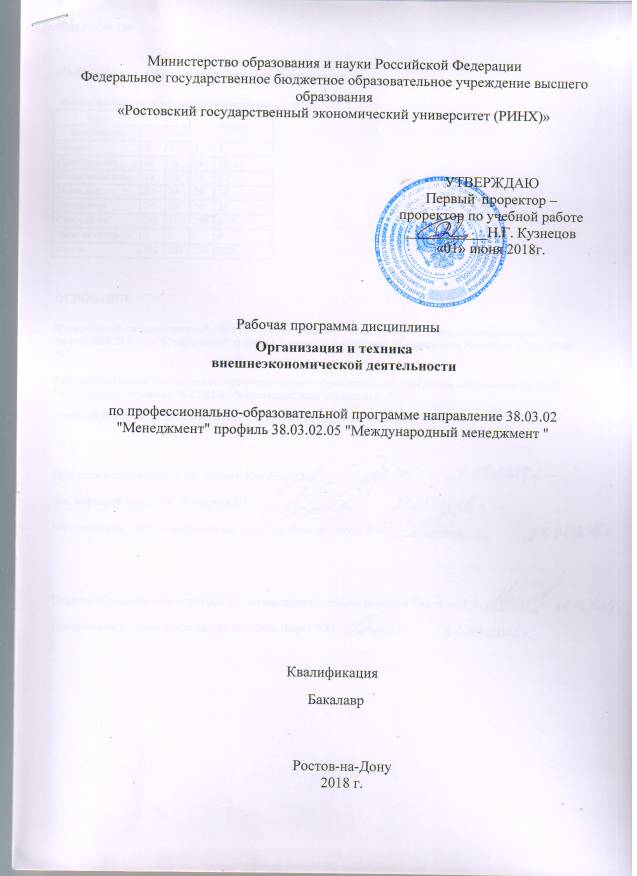 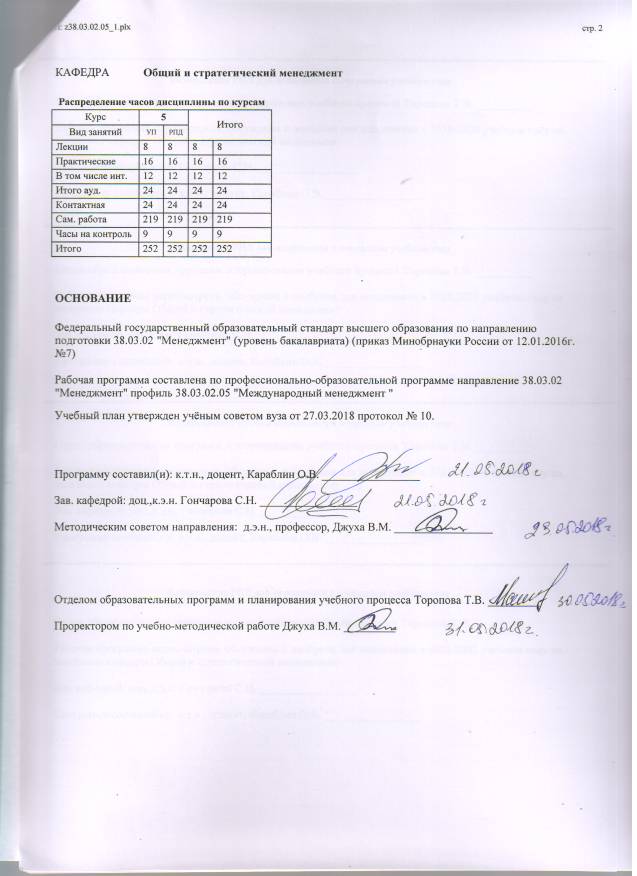 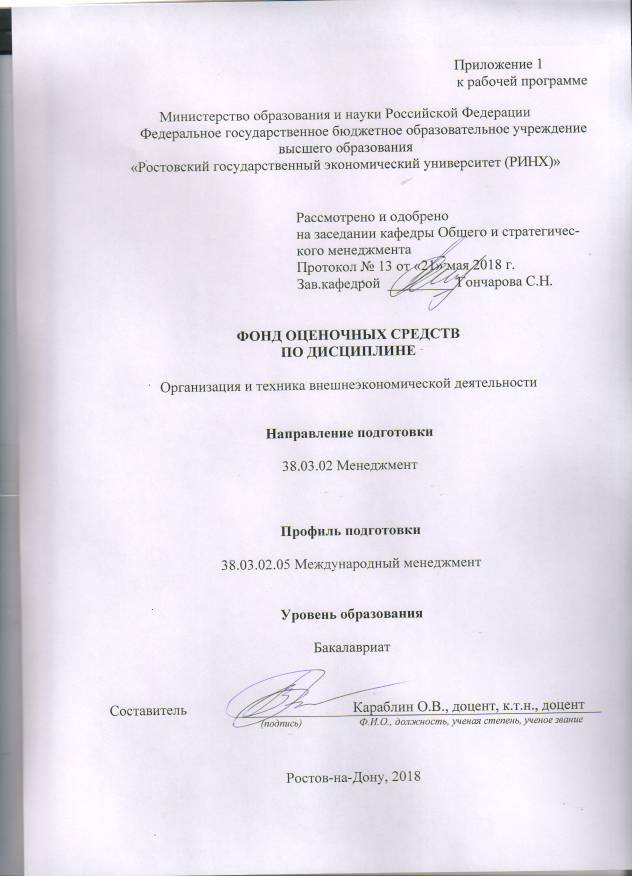 Оглавление1 Перечень компетенций с указанием этапов их формирования в процессе освоения образовательной программы	32 Описание показателей и критериев оценивания компетенций на различных этапах их формирования, описание шкал оценивания	33 Типовые контрольные задания или иные материалы, необходимые для оценки знаний, умений, навыков и (или) опыта деятельности, характеризующих этапы формирования компетенций в процессе освоения образовательной программы	54  Методические материалы, определяющие процедуры оценивания знаний, умений, навыков и (или) опыта деятельности, характеризующих этапы формирования компетенций ……………………………………………………………………………………241 Перечень компетенций с указанием этапов их формирования в процессе освоения образовательной программы1.1 Перечень компетенций указан в п. 3. «Требования к результатам освоения дисциплины» рабочей программы дисциплины.2 Описание показателей и критериев оценивания компетенций на различных этапах их формирования, описание шкал оценивания2.1 Показатели и критерии оценивания компетенций:  2.2 Шкалы оценивания:   Текущий контроль успеваемости и промежуточная аттестация осуществляется в рамках накопительной балльно-рейтинговой системы в 100-балльной шкале:- 84-100 баллов (оценка «отлично») - изложенный материал фактически верен, наличие глубоких исчерпывающих знаний в объеме пройденной программы дисциплины в соответствии с поставленными программой курса целями и задачами обучения; правильные, уверенные действия по применению полученных знаний на практике, грамотное и логически стройное изложение материала при ответе, усвоение основной и знакомство с дополнительной литературой;- 67-83 баллов (оценка «хорошо») - наличие твердых и достаточно полных знаний в объеме пройденной программы дисциплины в соответствии с целями обучения, правильные действия по применению знаний на практике, четкое изложение материала, допускаются отдельные логические и стилистические погрешности, обучающийся  усвоил основную литературу, рекомендованную в рабочей программе дисциплины;- 50-66 баллов (оценка удовлетворительно) - наличие твердых знаний в объеме пройденного курса в соответствии с целями обучения, изложение ответов с отдельными ошибками, уверенно исправленными после дополнительных вопросов; правильные в целом действия по применению знаний на практике;- 0-49 баллов (оценка неудовлетворительно) - ответы не связаны с вопросами, наличие грубых ошибок в ответе, непонимание сущности излагаемого вопроса, неумение применять знания на практике, неуверенность и неточность ответов на дополнительные и наводящие вопросы».3 Типовые контрольные задания или иные материалы, необходимые для оценки знаний, умений, навыков и (или) опыта деятельности, характеризующих этапы формирования компетенций в процессе освоения образовательной программыМинистерство образования и науки Российской ФедерацииФедеральное государственное бюджетное образовательное учреждение высшего образования«Ростовский государственный экономический университет (РИНХ)»Кафедра  Общего и стратегического менеджментаВопросы для экзаменапо дисциплине:  Организация и техника ВЭДСовременное состояние внешнеэкономических связей России.Россия на мировом рынке: товарная структура и направления торговли.Экономический смысл внешнеэкономической деятельности и объективная основа ее осуществления.Влияние ВЭД на социально-экономическое развитие РФ.Внешнеэкономические связи, их основные формы.Внешнеэкономическая деятельность. Виды и формы внешнеэкономической деятельности.Государственное регулирование ВЭД в Российской Федерации.Законодательство, регулирующее внешнеэкономическую деятельность в Российской Федерации.Органы регулирования и содействия ВЭД и их функции.Российские и международные организации, содействующие развитию ВЭД.Методы государственного регулирования ВЭД.Международное регулирование мировой торговли. ГАТТ / ВТО.Россия и Всемирная торговая организация (ВТО).Свободные экономические зоны. Формы и принципы их организацииОрганизация управления ВЭД на уровне предприятия.Основные задачи и функции внешнеэкономической деятельности предприятий.Планирование рыночной стратегии предприятия в сфере ВЭД.Стратегии входа предприятия на зарубежные рынки.Мотивация ВЭД предприятия. Экономические интересы предприятий торговли в развитии ВЭД.Маркетинговые исследования рынка для внешнеэкономической деятельности.Экспортно-импортные операции: регулирование и статистический учет.Внешнеторговые цены. Основные принципы принятия ценовых решений.Внешнеторговая фирма (ВТФ): задачи, функции, организационная структура.Отдел внешнеэкономических связей (ОВЭС) на торговых предприятиях, его структура и функции.Информационное обеспечение ВЭД.Задачи и функции Торгово-промышленной палаты РФ по развитию ВЭД.Международная торговая сделка.Международные встречные операции.Понятие и виды торгово-посреднических операций.Организационные формы торгово-посреднических фирм.Особенности организации торгово-посреднического звена в ВЭД в России.Транспортное обеспечение внешней торговли.Деловое общение и деловой протокол в процессе осуществления ВЭД.Организация внешнеторговых переговоров.Особенности делового национального общения.Современные требования к менеджеру в сфере внешнеэкономических связей.Основные функции менеджера в процессе управления внешнеэкономической деятельностью.Содержание труда менеджера в сфере внешнеэкономической деятельности.Особенности труда менеджера в сфере внешнеэкономических связей.Интернет во внешнеэкономической деятельности.Составитель ________________________ к.т.н., доцент караблин О.В.                                             (подпись)«____»__________________20     г. Критерии оценивания:- 84-100 баллов (оценка «отлично») - изложенный материал фактически верен, наличие глубоких исчерпывающих знаний в объеме пройденной программы дисциплины в соответствии с поставленными программой курса целями и задачами обучения; правильные, уверенные действия по применению полученных знаний на практике, грамотное и логически стройное изложение материала при ответе, усвоение основной и знакомство с дополнительной литературой;- 67-83 баллов (оценка «хорошо») - наличие твердых и достаточно полных знаний в объеме пройденной программы дисциплины в соответствии с целями обучения, правильные действия по применению знаний на практике, четкое изложение материала, допускаются отдельные логические и стилистические погрешности, обучающийся  усвоил основную литературу, рекомендованную в рабочей программе дисциплины;- 50-66 баллов (оценка удовлетворительно) - наличие твердых знаний в объеме пройденного курса в соответствии с целями обучения, изложение ответов с отдельными ошибками, уверенно исправленными после дополнительных вопросов; правильные в целом действия по применению знаний на практике;- 0-49 баллов (оценка неудовлетворительно) - ответы не связаны с вопросами, наличие грубых ошибок в ответе, непонимание сущности излагаемого вопроса, неумение применять знания на практике, неуверенность и неточность ответов на дополнительные и наводящие вопросы».Министерство образования и науки Российской ФедерацииФедеральное государственное бюджетное образовательное учреждение высшего образования«Ростовский государственный экономический университет (РИНХ)»Кафедра  Общего и стратегического менеджментаТесты письменные и/или компьютерныепо дисциплине:  Организация и техника ВЭД1.Банк тестов по  темам:Тест  11.	Совокупность взаимодействующих национальных экономик всех стран мира и международных экономических отношений - это:а)	мировой рынок;б)	мировое хозяйство;в)	мировая экономика.2.	Время начала формирования мирового хозяйства, как правило, датируется:а)	концом XIX — началом XX вв;б)	началом XVIII в;в)	XV—XVI вв;г)	серединой XX в. (после второй мировой войны).3.	Формирующееся глобальное мировое хозяйство включает в себя национальные экономики:а)	промышленно-развитых стран;б)	развивающихся стран;в)	стран с экономикой переходного типа;г)	стран с командно-административной системой управления;д)	новых индустриальных стран;е)	стран — поставщиков сырья.4.	Специализация отдельных стран на определенных видах производственной деятельности: товарах, услугах, результатах научно-технического прогресса, которые реализуются на мировом рынке — это:а)	международная интеграция;б)	международное кооперирование;в)	международное разделение труда;г)	международная концентрация производства.5.	Отметить основные причины развития разделения труда между странами:а)	различия в природно-климатических условиях;б)	трудовые факторы;в)	геополитические особенности положения страны;г)	факторы научно-технического развития;д)	использование информационных преимуществ;е)	уровень заработной платы;    ж)	проведение политики импорто - замещения6.	В мировом хозяйстве можно выделить следующие типы разделения труда:а)	технологическое;б)	подетальное;в)	общее;г)	отраслевое;д)	сырьевое;е)	частное;ж)	поузловое;з)	единичное.7.	Специализация стран на производстве отдельных видов готовой продукции и услуг — это:а)	общее МРТ (международное разделение труда);б)	частное МРТ;в)	единичное МРТ;г)	подетальное МРТ.8.	Основным побудительным мотивом участия стран в МРТ является:а)	получение доступа к новым технологиям и знаниям;б)	передел сфер влияния между странами;в)	получение экономических выгод;г)	доступ к источникам сырья и энергии.9.	Экономические выгоды от участия страны в МРТ заключаются:а)	в получении новейшей информации о конкурентах;      б)	в экономии национальных затрат на отказеот внутреннего производства товаров и услуг за счет их более дешевого импорта;в)	в получении земельной ренты;г)	в получении разницы (выгоды) между интернациональной и национальной стоимостью экспортируемых и импортируемых товаров.10.	В рамках мировой экономики страной считается территориальная единица, для которой характерны следующие черты:а)	проводит самостоятельную независимую политику;б)	ведет отдельный статистический учет своего экономического развития;в)	имеет систему национальных счетов;г)	имеет национальный герб, флаг и гимн;д)	имеет государственный Центральный банк;е)	имеет национальные представительства и дипломатические отношения не менее чем с 50 странами мира.11.	Отметить группы стран в мировой экономике в соответствии с классификацией ООН (Организация Объединенных Наций):а)	развитые страны с рыночной экономикой;б)	социалистические страны;в)	развивающиеся страны и территории;г)	страны с командно-административной системой;Д) страны с централизованной плановой экономикой;е) новые индустриальные страны (НИС).12.	Отметить страны, входящие в группу НИС:а)	Аргентина;б)	Бразилия;     в)	Китай;   г)	Индия;д)	Гонконг;е)	Россия;ж)	Нигерия;з)	Сингапур; и) Тайвань; к) Уругвай; л) Парагвай; м) Франция.13.	Отметить НИС «первой волны»:а)	Тунис;б)	Тайвань;в)	Индонезия;г)	Республика Корея;д)	Сингапур;е)	Вьетнам;ж)	Гонконг;з)	Пакистан.14.	Функции стран в иерархической структуре мировой экономики по критерию технической вооруженности труда распределяются следующим
образом (установить соответствия):15. Следует ожидать некоторого выравнивания уровней экономического развития между странами мира при условии, что:а)	группа НИС расширится за счет постсоциалистических стран;б)	увеличатся темпы роста ВВП на душу населения;      в)	сохранятся тенденции более быстрого развития части «периферии» по сравнению с «центром».Тест 21. Процесс интернационализации означает:а)	достижение определенной степени единства торговли, производства и кредитно-финансовой сферы национальных государств, входящих в формирующийся мировой хозяйственный комплекс, несмотря на наличие государственных границ;б)	формирование многоуровневой мировой системы хозяйственных связей, объединяющей отдельные страны в глобальный мировой комплекс;     в)	растущую связь и взаимозависимость отдельных национальныхэкономических систем;г) поиск занимаемой национальной экономикой определенной «ниши» в мировом хозяйстве;д) развитие устойчивых экономических связей между странами, выход воспроизводственного процесса за рамки национальных границ;е) все ответы верны.2.	Равнозначны ли понятия «свобода торговли» и «открытая экономика»?а) да;б)	нет;в)	не знаю.3.	В условиях растущей открытости национальных экономик объем экспортируемых и импортируемых товаров и услуг:а)	падает;б)	растет.4.	Показатель экспортной квоты свидетельствует:а)	об уровне кооперации производства;б)	о степени ориентации отдельных отраслей национальной экономики на внешние рынки;в)	о характере внешнеэкономических связей страны;г)	об уровне отраслевой международной специализации.5.	Увеличение экспортной квоты отражает: а) процесс интенсификации международныхэкономических связей;     б) повышение уровня конкурентоспособности международнойспециализированной продукции;в)	повышение производительности труда;г)	повышение заработной платы рабочейд) (благоприятную товарных рынков.6.	Абсолютное преимущество — это:а)	способность производить товары или услуг и меньшими альтернативными затратами;б)	способность производить товары или услуг и меньшими затратами на единицу времени;в)	способность одной страны производить больше другой;г)	способность страны производить товар, который не может быть изготовлен в другой стране (например, из-за отсутствия ресурсов).7.	Определите, какой из ниже перечисленных примеров объясняет принцип сравнительного преимущества при торговле между странами.Каждая страна может получить выгоду, если будет продавать товары:а)	альтернативная стоимость собственного производства которых высока, и покупать товары, альтернативная стоимость собственного производства которых низка;      б)	альтернативная стоимость собственного производства которых низка, и покупать товары,
альтернативная стоимость собственного производств которых высока;в)	которые нравятся людям меньше, товары, которые им нравятся больше;г)	спрос на которые в стране падает,  те товары, спрос на которые растет.8.	Если страна А имеет сравнительное преимущество перед страной Б в производстве автомобилей, то:а)	продавать автомобили из страны А в стран Б не имеет экономического смысла;б)	альтернативная стоимость производств; автомобилей в стране А выше, чем в стране Б;в)	альтернативная стоимость производств] автомобилей в стране Б выше, чем в стране А;г)	снижение спроса на автомобили в стране будет выгодно автомобилестроителям страны А.9.	Если какая-либо чужая страна может снабжать нас каким-либо товаром по более дешево цене, чем мы сами в состоянии изготовить его гораздо лучше покупать его у нее на некоторую часть продукта нашего собственного промышленного труда, прилагаемого в той области, в которой мы обладаем некоторым преимуществом — это:а)	теория факторов производства;б)	теория относительных преимуществ (Д] Риккардо);в)	теория абсолютных преимуществ (А. Смит)10.	Цена обмена устанавливается по закона спроса и предложения на таком уровне, что совокупность экспорта каждой страны позволяет) оплачивать совокупность ее импорта — это:а)теория абсолютных преимуществ А. Смита;б)	теория международной стоимости Дж. С.Мяля;в)	теория относительных преимуществ Д.Риккардо;г)	теория Г. Хаберлера.11.	Национальные производственные различия определяются разной нацеленностью факторами производства — трудом, землей, капиталом, а также внутренней потребностью втех или иных товарах — это:а)	теория Хаберлера;б)	«парадокс Леонтьева»;в)	теорема «выравнивания цен и факторов производства» Э. Хекшера и Б. Олина;г)	теория абсолютных преимуществ А. Смита;д)	теория факторов производства.12.	Указать основные формы международного разделения труда:а)	общее;б)	частное;в)	международная специализация;г)	единичное;д)	международная кооперация;е)	поузловое.13. Наиболее динамично развивающимися направлениями МРТ в XXI в. становятся сферы:а)	производства;б)	обмена технологиями;в) информационных услуг; г)транспорта;д)	туризма;      е)	инвестиций    14.	Форма разделения труда между страна когда отрасли, подотрасли, отдельные теологические процессы предприятий национальных хозяйств ориентируются на выпуск однородной продукции сверх внутренних потребностей, называется:а)	международным разделением труда;б)	международной кооперацией;в)	общим разделением труда;г)	отраслевым разделением труда;д)	международной специализацией производства;е)	единичным разделением труда.15.	Отметить основные направления международной специализации:а)	производственное;б)	научное;в)	технологическое;г)	территориальное;д)	межотраслевое;е)	внутриотраслевое.16. Отметить основные виды международной специализации и установить соответствия:17.	Форма взаимодействия между странами, при которой разделение труда предстает как форма объединения труда на различных стадиях производства и реализации товаров и услуг, называется:а)	международной специализацией;б)	международной кооперацией;в)	международным разделением труда;г)	производственным сотрудничеством;д)	импорто -  замещением;е)	экспорто - ориентацией производства.18.	Традиционно в экономической литературе под свободной экономической зоной (СЭЗ) понимается:а)	особая экономическая зона;б)	часть территории государства;в)	беспошлинная складская зона;г)	беспошлинная торговая зона, где товары:д)	иностранного;е)	отечественного производства могут:ж)	храниться;з)	продаваться;и) производиться;к) покупатьсябез оплаты таможенных пошлин.19.	В настоящее время под СЭЗ понимают  особые территории, которые предназначен служить местом:        а)	льготной (беспошлинной) торговли;б)	для отмывания теневого капитала;в)	прямых иностранных инвестиций в промышленность и услуги;г)	установления особого режима и льготных условий хозяйственной деятельности для:д)	иностранных инвесторов;е)	национальных инвесторов;ж)	предприятий с иностранными инвестициями.20.	Первая СЭЗ возникла:а)	в начале 20-х гг.;б)	в конце 60-х гг.;в)	в начале 70-х гг.;г)	в конце 50-х гг.;д)	в Латинской Америке;е)	в Африке;ж)	в Западной Европе;з)	для отмывания теневого капитала;в)	прямых иностранных инвестиций в промышленность и услуги;г)	установления особого режима и льготных условий хозяйственной деятельности для:д)	иностранных инвесторов;е)	национальных инвесторов;ж)	предприятий с иностранными инвестициями.20.	Первая СЭЗ возникла:а)	в начале 20-х гг.;б)	в конце 60-х гг.;в)	в начале 70-х гг.;г)	в конце 50-х гг.;д)	в Латинской Америке;е)	в Африке;ж)	в Западной Европе;      з) АзииТест 31.	Указать основную цель функционирования ООН:а)	содействовать экономическому и социальному прогрессу всех народов;б)	содействовать мировому политическому процессу.2.	Указать основную задачу функционирования ООН:а)	осуществлять международное сотрудничество в решении глобальных и международных проблем экономического порядка; б)	осуществлять координацию и управление военными конфликтами;в)	осуществлять научную и экономическую поддержку научно-технического прогресса (НТШ)Приоритетные сферы деятельности ООН:а)	экономическая сфера деятельности;б)	социальная сфера деятельности;в)	политическая сфера;г)	сфера науки и культуры.4.	Отметить основные сферы деятельности ЭКОСОС (Экономический и социальный совет ООН) как одного из основных подразделений ООН:а)	политика;б)	наука и культура;в)	экономика;г)	социальная сфера.5.	Отметить основные комиссии, входящие в систему органов ЭКОСОС:а)	Европейская экономическая комиссия (ЕЭК);б)	Экономическая и социальная комиссия для стран Азии и Тихого океана (ЭСКАТО);в)	Экономическая комиссия для стран Африки (ЭКА);г)	Экономическая комиссия для стран Западной Азии (ЭКЗА);д)	Экономическая комиссия для стран Латинской Америки и Карибского бассейна (ЭКЛАК).6.	Отметить основные вопросы, решаемые в рамках ЭКОСОС;а)	урегулирование военных и политических конфликтов;б)	обзор и анализ экономического и социального состояния и положения стран в мире, подготовка фундаментальных обзоров и иных аналитических публикаций;в)	проблемы терроризма и международной преступности;г)	проблемы народонаселения;д)	региональное сотрудничество.7.	Отметить основные обязанности Экономического и социального совета ООН:а)	организация исследований и подготовки докладов и рекомендаций по широкому круг международных, экономических, социальных] культурных вопросов жизни общества;б)	подготовка проектов конвенций для представления Генеральной ассамблее ООН;в)	согласование работы с другими подразделениями ООН;г)	проведение консультаций по вопросам экономического и социального развития;д)	проведение консультаций и конференции по вопросам развития космоса.8.	Отметить основные направления деятельности специальных программ в структуре OOН (установить соответствия):9. Перечислить специализированные учреждения при ООН, указать их название, основные задачи (направления деятельности) (установить соответствия):10.	Деятельность конференции ООН по торговли развитию (ЮНКТАД) направлена на развитияа)	международного НТП;б)	международных средств связи;в)	международной торговли;г)	культурной среды;д)	искусства;   е)	промышленного сотрудничества;ж)	решение проблем развивающихся стран11.	Основной сферой деятельности программы развития ООН «ПРООН» является:а)	искусство;б)	наука;в)	торговля;г)	промышленность;д)	сельское хозяйство;е)	военная область;ж)	техника и технология;з)	лесная промышленность.12.	Вопросами развития образования, науки культуры в системе ООН занимается:а)	ПРООН;б)	ЭКОСОС;в)	ЮНЕСКО;г)	ЮНКТАД;д)	МОТ.Тест 4Для политики взаимоотношения страны с внешним рынком характерны (установить соответствия):Внешнеторговый оборот страны — это:а)	весь экспорт страны, за исключением гуманитарных поставок и помощи;б)	сумма экспорта и импорта;в)	все экспортные поставки;г) весь экспорт, за исключением необлагаемых налогом товаров.3.	Выделите основные формы организации международной торговли:а)	сделки купли-продажи;б)	ссудные организации;в)	аукционная торговля;г)	бартерные сделки;д)	биржевая торговля.4.	Укажите два основных фактора, способствующих расширению международной торговли:а)	усиление интеграции;б)	переход на использование единой европейской валюты;в)	увеличение числа стран, использующие) доллары при расчетах по операциям;г)	НТП в области транспорта, связи, информационных систем.5.	Оборот мировой торговли — это:а)	стоимость мирового импорта;б)	стоимость экспорта и импорта;в)	стоимость мирового экспорта;     г)	мировой экспорт минус мировой импорт6.	Режим наибольшего благоприятствования: а) национальный режим ВТ (внешней торговли);б)	льготный режим международной торговлив)	режим внешней торговли, когда государств взаимной основе предоставляют друг другу  же условия внешнеторговых операций, которые применяются или будут применяться  третьим странам;г) нормальные возможности для взаимной торговли.7.	Запрещение ввоза в какую-либо страну или вывоза из какой-либо страны тех или иных товаров, в т.ч. оружия и научно-технической информации, — это:а)	демпинг;б)	лицензирование;в)	квотирование;     г)	эмбарго8.	Какая организация создана на базе ГАТТ:а)	МОТ;б)	ВОТ;в)	ВТО;г)	ЭКОСОС; Д) МВФ.9.	Многостороннее международное соглашение, содержащее принципы, правовые нормы, правила ведения и государственного регулирования взаимной торговли стран-участниц — это:а)	Венская конвенция;б)	ВТО;в)	ЮНИДО;г)	ИНКОТЕРМС-90; д) ГАТТ;е) ООН.10.	Перечислить основные инструменты внешнеторгового регулирования:а)	таможенные тарифы;б)	протекционизм;в)	нетарифные методы регулирования;г)	реэкспорт;д)	меры по стимулированию экспорта.11.	Государственные денежные сборы, взимаемые через таможенные учреждения с товаров, ценностей, имущества, провозимого через границу страны — это:а)	экспортные тарифы;б)	налоги на добавленную стоимость;в)	таможенные пошлины;г)	адвалорные пошлины.12.	Отметить нетарифные методы регулирования внешней торговли:а)	квотирование;б)	лицензирование;в)	компенсационные пошлины;г)	антидемпинговые пошлины;д)	транзитные пошлины;е)	таможенные пошлины;ж)	добровольные ограничения экспорта;з)	НДС;и) импортные депозиты;к) таможенные формальности;л) экспортные пошлины;м) сезонные пошлины;н) технические стандарты;о) нормы санитарного и ветеринарного контроля-13.	Систематизированные списки товаров, облагаемых таможенными пошлинами, с указанием величины их ставок — это:а)	вид таможенного тарифа;б)	таможенные пошлины;в)	таможенный тариф;г)	тарифные методы регулирования внешней торговли.14.	Таможенный тариф имеет следующий вид:а)	название товара, штрих-код товара, ставка таможенной пошлины;б)	ставка таможенной пошлины, название товара, код товара;в)	код товара, название товара, ставка таможенной пошлины;г)	код товара, название товара, страна происхождения, ставка таможенной пошлины.15. Таможенные пошлины по способу взимания бывают:     а)	экспортные;б)	импортные;в)	транзитные;г)	адвалорные;д)	сезонные;е)	преференциальные; эк) специфические;з) комбинированные.16. Специфическая пошлина взимается: со стоимости, превышающей лимитную стоимость товара;    б)	в процентах от таможенной стоимости товара-в)	в виде твердой ставки с единицы товара;г)	с разницы стоимости ввозимой продукции стоимости национальных товаров в оптовых ценах.17.	Преференциальная пошлина взимается стран:а)	с развитых;б)	с развивающихся;в)	с не имеющих торговых соглашений;г)	с наименее развитых стран.18.	Отметить верные утверждения:а)	таможенные тарифы почти всегда дают уровень благосостояния страны, и ввозящей;б)	если страна, являясь крупнейшим производителем тех или иных товаров, может влияния на мировые цены на них, то можно найти уровея] тарифа, приносящего ей выигрыш;в)	как импортные, так и экспортные пошлины могут оправдываться интересами обеспечения обороноспособности страныг)	экспортные пошлины характерны для стран с развитой рыночной экономикой.19.	Базовая пошлина действует среди стран с режимом внешней торговли:а)	с льготным;б)	с наибольшего благоприятствования;в)	с национальным;г)	с дискриминационным.20.	В стране в очередной раз ввели новые повышенные таможенные пошлины на ввоз импортных автомобилей. Это пример политики:а)	либерализации;б)	протекционизма;в)	фритредерства;г)	монетаризма;д)	экспансионизма.21.	Среди перечисленных ниже утверждений определите верное:а)	проведение протекционистской политики повышает благосостояние соответствующих стран;б)	введение импортных пошлин повышает благосостояние производителей соответствующей продукции в импортирующей стране;в)	введение импортных пошлин повышает благосостояние потребителей соответствующей продукции в экспортирующей стране;г)	введение импортных таможенных пошлин стимулирует внутреннее потребление в стране;д)	все приведенные выше утверждения верны;    е)	все приведенные выше  утверждения неверны.22.Установите, кто реально оплачивает надбавку к цене импортного товара, на который вводится таможенная пошлина:а.) изготовитель страны-импортера;б)	правительство страны-экспортера;в)	предприятие-импортер;       г)	правительство страны-импортера23. Главный инструмент стимулировании экспорта — это:а)	лицензирование экспорта;б)	государственное страхование экспортныекредитов и экспорта;в)	государственные заказы на производствои поставку на экспорт товаров;г)	государственное кредитование экспортад)	снижение налогов на экспорт;е)	отмена налогов на экспорт;ж)	прямое субсидирование экспорта;з)	организационное содействие производителям экспортных товаров;        и) информационное содействие экспортерам,24. Преобладающее место во внешней торговле России занимают:а)	страны СНГ;б)	развитые страны с рыночной экономикой;в)	развивающиеся страны;   г)страны Восточной и Центральной Европы25. В экспорте России в настоящее время преобладают (расположить а порядке убывания):а)	снижение объемов их производства;б)	низкая конкурентоспособность;в)	нерешенность вопросов кредитования их производства и поставки;г)	отсталость производственной базы;      д)	длительные сроки освоения современных видов оборудования;е)	проблемы неплатежей;ж)	неразвитость системы страхования;з)	отсутствие банковских гарантий; и) все вышеперечисленные причины.26.	В конце 90~х гг. XX в. и в начале XXI в. внешней торговли России характерно:а)	в целом положительное сальдо внешнеторгового баланса;б)	в целом отрицательное сальдо внешнеторгового баланса;в)	положительное сальдо внешнеторгового баланса только со странами дальнего зарубежья;г)	отрицательное сальдо внешнеторгового баланса только со странами ближнего зарубежья.27.	Отметить основные причины относительно малой доли машин и оборудования в общем объеме российского экспорта:а)	снижение объемов их производства;б)	низкая конкурентоспособность;в)	нерешенность вопросов кредитования их производства и поставки;г)	отсталость производственной базы;д)	длительные сроки освоения современных видов оборудования;е)	проблемы неплатежей;ж)	неразвитость системы страхования;з)	отсутствие банковских гарантий; и) все вышеперечисленные причины.28.	Указать основные принципы, на основе которых развивались внешнеэкономические связи России в конце XX в.:а)	политизация и легитимность;б)	экономическая целесообразность;в) партнерство во имя мира;	г) деполитизация.29. Является ли Россия членом ВТО: а) да;б) нет.2. Инструкция по выполнениюСтудент выполняет тест в объеме 50 тестовых заданий письменно или за компьютером. Тестовые задания закрытые дихотомические, время на выполнение тестового задания – 1 минута, по контексту вопроса видно – один вариант ответа или более одного3. Критерии оценки: Критерии оценивания следующие: 0-49 % – оценка неудовлетворительно; 50-66 % – оценка удовлетворительно; 67-83 % – оценка хорошо; 84-100 % – оценка отлично.Составитель ________________________ О.В. Караблин(подпись)«____»__________________20     г. 4 Методические материалы, определяющие процедуры оценивания знаний, умений, навыков и (или) опыта деятельности, характеризующих этапы формирования компетенцийПроцедуры оценивания включают в себя текущий контроль и промежуточную аттестацию.Текущий контроль успеваемости и промежуточная аттестация осуществляется в рамках накопительной балльно-рейтинговой системы в 100-балльной шкале:- 84-100 баллов (оценка «отлично») - изложенный материал фактически верен, наличие глубоких исчерпывающих знаний в объеме пройденной программы дисциплины в соответствии с поставленными программой курса целями и задачами обучения; правильные, уверенные действия по применению полученных знаний на практике, грамотное и логически стройное изложение материала при ответе, усвоение основной и знакомство с дополнительной литературой;- 67-83 баллов (оценка «хорошо») - наличие твердых и достаточно полных знаний в объеме пройденной программы дисциплины в соответствии с целями обучения, правильные действия по применению знаний на практике, четкое изложение материала, допускаются отдельные логические и стилистические погрешности, обучающийся  усвоил основную литературу, рекомендованную в рабочей программе дисциплины;- 50-66 баллов (оценка удовлетворительно) - наличие твердых знаний в объеме пройденного курса в соответствии с целями обучения, изложение ответов с отдельными ошибками, уверенно исправленными после дополнительных вопросов; правильные в целом действия по применению знаний на практике;- 0-49 баллов (оценка неудовлетворительно) - ответы не связаны с вопросами, наличие грубых ошибок в ответе, непонимание сущности излагаемого вопроса, неумение применять знания на практике, неуверенность и неточность ответов на дополнительные и наводящие вопросы».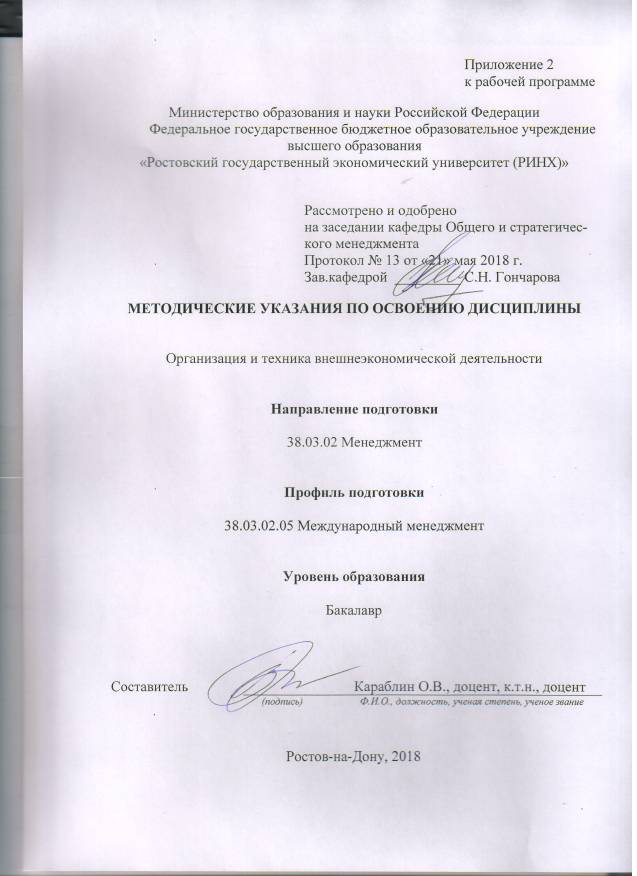 Методические  указания  по  освоению  дисциплины  «Организация и техника ВЭД»  адресованы  студентам  всех форм обучения.  Учебным планом по направлению подготовки «Менеджмент» предусмотрены следующие виды занятий:- лекции;- практические занятия.Перед  посещением  лекции  рекомендуется  просмотреть  конспект предшествующей лекции. Допускается в процессе лекции задавать вопросы по  обсуждаемым  темам.  При  активной  работе  на  лекции  облегчается усвоение  материала,  усиливается  теоретическая  подготовка  студента. Благодаря  этому  сокращается  время  подготовки  к  другим  видам  занятий  и обеспечивается повышение их эффективности. Основная  и  дополнительная  литература  рекомендуется  студентам  на первой лекции. На первой же лекции выдаются рекомендации по подготовке к  лекциям.  В  их  основе  лежит  разъяснение  смысла  подготовки  к  лекции, определяются  порядок  подготовки.  Студенту  сообщается,  что  он  обязан посещать  все  лекции,  рекомендуется  готовиться  к  каждой  лекции, просматривая,  например,  материалы  учебного  пособия  (их  можно скопировать для работы, но не для распространения) или другую литературу.В ходе лекционных занятий рассматриваются основные понятия и определения ключевых тем курса, даются  рекомендации для самостоятельной работы и подготовке к практическим занятиям. Выполнение  самостоятельных  работ  включает  в  себя  следующие  виды работ.  1.  Подготовка  к  лекциям  путем  чтения  основной  и  дополнительной литературы  (бумажный  вариант,  электронные  учебники,  работа  с интернетом, в том числе с образовательными порталами).  2. Проработка конспектов лекций. 3. Самостоятельное написание рефератов  4.  Подготовка  к  экзамену  с  использованием  вопросов,  предлагаемых лектором. Все эти виды работ связаны с восприятием, запоминанием, пониманием и  усвоением  знаний  и  представляют  собой  сложные  многоуровневые процессы.  Ни  одна  из  этих  процедур  не  может  рассматриваться  как  некий  одноразовый,  неделимый  процесс,  проходящий  по  принципу  «все  или ничего».  Как  свидетельствуют  и  теория  и  практика,  обучение  всегда представляет собой длительный и постепенный процесс приобретения новых знаний.  Все  акты  обучения  требуют  от  учащегося  самостоятельной  работы  по усвоению  вновь  полученных  знаний.  В  частности,  учащийся  должен  уметь замечать  предлагаемую  лектором  или  автором  систему  структурной организации  учебного  материала.  Существенным  при  этом  является самостоятельная  работа,  в  частности,  написание  конспекта,  реферата, собственного  изложения  материала.  Написание  конспекта  выявляет малейшие изъяны восприятия и усвоения учебного материала. В результате такой  работы  человек  видит  действительную  разницу  между  тем,  что  он усвоил  и  тем,  что  как  будто  бы  понял.  Термин  "понимать"  подразумевает способности  к  отслеживанию  хода  чужих  рассуждений,  т.е.  способность человека в ходе обучения быть в состоянии формировать новые связи между знакомыми  понятиями  и  формировать  сами  новые  понятия.  Термин формировать  в  данном  контексте  используется  в  вполне  определенном смысле.  "Человек  понимающий"  должен  постоянно  следовать  за  внешним носителем этих связей и понятий, например, вслед за учителем, книгой и т.д. "Человек  усвоивший"  владеет  компетенцией,  позволяющей  самостоятельно работать в определенной области знаний.  Самостоятельное  конспектирование,  написание  рефератов осуществляемые  без  постоянной  поддержки  преподавателя,  выявляет  ту степень понимания, которая зафиксировалась в памяти учащегося. Практика самостоятельного  конспектирования  показывает,  что  многое  из  того,  что казалось  понятным  при  восприятии  лекции  оказывается  трудно  или  даже невозможно  восстановить  и  записать.  Конспектирование  выявляет непонятые  места,  трудно  формулируемые  выводы,  разрывы  в  собственной логике изложения.  Грамотный  анализ  литературы  и  материала  лекции  требует  умения определять ее структуру. Необходимо научиться выделять основные разделы лекции,  такие  как  постановка  проблемы,  основные  факты,  теоретические выводы,  итоговые  схемы.  Кроме  этого  необходимо  уметь  определять характеристики  стиля  изложения  лекции  -  ритм,  темп  изложения  и  другие способы внешнего структурирования учебного материала. В этом же плане необходимо учиться «переводить дыхание» во время повторения или показа лектором разгрузочного, иллюстративного материала.  Прослушивание  каждой  учебной  лекции  необходимо  завершать  ее самостоятельным  конспектированием.  При  этом  следует  подчеркнуть,  что конспектирование  должно  осуществляться  не  во  время,  а  после  просмотра лекции.  Смысл  этого  заключается  в  самостоятельном  осмыслении содержания лекции, в самостоятельном формулировании изложенных в ней проблем,  описании  фактов,  методов  получения  основных  результатов, логики  вытекающих  из  них  теоретических  выводов.  Процесс  написания конспекта  в  обязательном  порядке  должен  включать  в  себя  выявление  и осмысление  основной  логики  лекции,  которая,  в  частности,  проявляется  в плане ее основных разделов. Важнейшей целью конспектирования является выявление  «пробелов»  в  полученных  знаниях,  пропущенных  звеньев изложения, мест, которые были не поняты совсем или поняты не достаточно полно. После написания конспекта, выявления недостаточно полно усвоенных мест  лекции  и  их  дополнительного  изучения  наступает  обязательный  этап ответов  на  вопросы  и  решения  задач,  предложенных  авторами  лекции. Уровень легкости и правильности прохождения этого этапа может служить четким показателем полноты и достаточности усвоения учебного материала. Рекомендации  по  работе  с  литературой  могут  быть  кратко  обобщены следующим образом. Прочитайте  всю  лекцию  или  ее  существенную  часть,  составьте целостное  представление  об  описанных  в  ней  событиях,  явлениях. Аналогичным образом проработайте раздел или параграф учебника. Обратите  особое  внимание  на  выделенные  в  лекции  (учебнике, параграфе) факты, выводы, идеи. Проверьте,  насколько  Вы  усвоили  материал  темы,  перескажите  его, сначала  пользуясь  планом,  потом  без  него.  Напишите  краткий  конспект. Отметьте  непонятые,  или  упущенные  Вами  места.  В  ходе  этой  работы разделите текст на части, выделите в каждой из них главную цель, озаглавьте части. Подготовьте ответы на вопросы и задания, которые помещены в конце раздела (главы, параграфа, лекции).В ходе практических занятий углубляются и закрепляются знания студентов  по  ряду  рассмотренных  на  лекциях  вопросов,  развиваются навыки  расчетных и аналитических действий.При подготовке к практическим занятиям каждый студент должен:  – изучить рекомендованную учебную литературу;  – изучить конспекты лекций;  – подготовить ответы на все вопросы по изучаемой теме;  –письменно решить домашнее задание, рекомендованные преподавателем при изучении каждой темы.    По согласованию с  преподавателем  студент  может  подготовить реферат, доклад или сообщение по теме занятия. В процессе подготовки к практическим занятиям студенты  могут  воспользоваться  консультациями преподавателя.  Вопросы, не  рассмотренные  на  лекциях  и  практических занятиях, должны  быть  изучены  студентами  в  ходе  самостоятельной  работы. Контроль  самостоятельной  работы  студентов  над  учебной  программой курса  осуществляется  в  ходе   занятий методом  устного опроса  или  посредством  тестирования.  В  ходе  самостоятельной  работы  каждый  студент  обязан  прочитать  основную  и  по  возможности  дополнительную  литературу  по  изучаемой  теме,  дополнить  конспекты лекций  недостающим  материалом,  выписками  из  рекомендованных первоисточников.  Выделить  непонятные  термины,  найти  их  значение  в энциклопедических словарях.  Студент  должен  готовиться  к  предстоящему  лабораторному занятию  по  всем,  обозначенным  в  рабочей программе дисциплины вопросам.  При  реализации  различных  видов  учебной  работы  используются разнообразные (в т.ч. интерактивные) методы обучения, в частности:- интерактивная доска для подготовки и проведения лекционных и семинарских занятий;  -  размещение  материалов  курса  в системе дистанционного обучения .Для подготовки к занятиям, текущему контролю и промежуточной аттестации  студенты  могут  воспользоваться электронной библиотекой ВУЗаhttp://library.rsue.ru/ . Также обучающиеся могут  взять  на  дом необходимую  литературу  на  абонементе  вузовской библиотеки или воспользоваться читальными залами вуза.  УП: z38.03.02.05_1.plxУП: z38.03.02.05_1.plxУП: z38.03.02.05_1.plxстр. 3стр. 3Визирование РПД для исполнения в очередном учебном годуВизирование РПД для исполнения в очередном учебном годуОтдел образовательных программ и планирования учебного процесса Торопова Т.В. __________Рабочая программа пересмотрена, обсуждена и одобрена для исполнения в 2019-2020 учебном году на заседании кафедры Общий и стратегический менеджментЗав. кафедрой доц.,к.э.н. Гончарова С.Н. _________________Программу составил(и):  к.т.н., доцент, Караблин О.В. _________________Отдел образовательных программ и планирования учебного процесса Торопова Т.В. __________Рабочая программа пересмотрена, обсуждена и одобрена для исполнения в 2019-2020 учебном году на заседании кафедры Общий и стратегический менеджментЗав. кафедрой доц.,к.э.н. Гончарова С.Н. _________________Программу составил(и):  к.т.н., доцент, Караблин О.В. _________________Отдел образовательных программ и планирования учебного процесса Торопова Т.В. __________Рабочая программа пересмотрена, обсуждена и одобрена для исполнения в 2019-2020 учебном году на заседании кафедры Общий и стратегический менеджментЗав. кафедрой доц.,к.э.н. Гончарова С.Н. _________________Программу составил(и):  к.т.н., доцент, Караблин О.В. _________________Отдел образовательных программ и планирования учебного процесса Торопова Т.В. __________Рабочая программа пересмотрена, обсуждена и одобрена для исполнения в 2019-2020 учебном году на заседании кафедры Общий и стратегический менеджментЗав. кафедрой доц.,к.э.н. Гончарова С.Н. _________________Программу составил(и):  к.т.н., доцент, Караблин О.В. _________________Отдел образовательных программ и планирования учебного процесса Торопова Т.В. __________Рабочая программа пересмотрена, обсуждена и одобрена для исполнения в 2019-2020 учебном году на заседании кафедры Общий и стратегический менеджментЗав. кафедрой доц.,к.э.н. Гончарова С.Н. _________________Программу составил(и):  к.т.н., доцент, Караблин О.В. _________________Визирование РПД для исполнения в очередном учебном годуВизирование РПД для исполнения в очередном учебном годуОтдел образовательных программ и планирования учебного процесса Торопова Т.В. __________Рабочая программа пересмотрена, обсуждена и одобрена для исполнения в 2020-2021 учебном году на заседании кафедры Общий и стратегический менеджментЗав. кафедрой доц.,к.э.н. Гончарова С.Н. _________________Программу составил(и):  к.т.н., доцент, Караблин О.В. _________________Отдел образовательных программ и планирования учебного процесса Торопова Т.В. __________Рабочая программа пересмотрена, обсуждена и одобрена для исполнения в 2020-2021 учебном году на заседании кафедры Общий и стратегический менеджментЗав. кафедрой доц.,к.э.н. Гончарова С.Н. _________________Программу составил(и):  к.т.н., доцент, Караблин О.В. _________________Отдел образовательных программ и планирования учебного процесса Торопова Т.В. __________Рабочая программа пересмотрена, обсуждена и одобрена для исполнения в 2020-2021 учебном году на заседании кафедры Общий и стратегический менеджментЗав. кафедрой доц.,к.э.н. Гончарова С.Н. _________________Программу составил(и):  к.т.н., доцент, Караблин О.В. _________________Отдел образовательных программ и планирования учебного процесса Торопова Т.В. __________Рабочая программа пересмотрена, обсуждена и одобрена для исполнения в 2020-2021 учебном году на заседании кафедры Общий и стратегический менеджментЗав. кафедрой доц.,к.э.н. Гончарова С.Н. _________________Программу составил(и):  к.т.н., доцент, Караблин О.В. _________________Отдел образовательных программ и планирования учебного процесса Торопова Т.В. __________Рабочая программа пересмотрена, обсуждена и одобрена для исполнения в 2020-2021 учебном году на заседании кафедры Общий и стратегический менеджментЗав. кафедрой доц.,к.э.н. Гончарова С.Н. _________________Программу составил(и):  к.т.н., доцент, Караблин О.В. _________________Визирование РПД для исполнения в очередном учебном годуВизирование РПД для исполнения в очередном учебном годуОтдел образовательных программ и планирования учебного процесса Торопова Т.В. __________Рабочая программа пересмотрена, обсуждена и одобрена для исполнения в 2021-2022 учебном году на заседании кафедры Общий и стратегический менеджментЗав. кафедрой: доц.,к.э.н. Гончарова С.Н. _________________Программу составил(и):  к.т.н., доцент, Караблин О.В. _________________Отдел образовательных программ и планирования учебного процесса Торопова Т.В. __________Рабочая программа пересмотрена, обсуждена и одобрена для исполнения в 2021-2022 учебном году на заседании кафедры Общий и стратегический менеджментЗав. кафедрой: доц.,к.э.н. Гончарова С.Н. _________________Программу составил(и):  к.т.н., доцент, Караблин О.В. _________________Отдел образовательных программ и планирования учебного процесса Торопова Т.В. __________Рабочая программа пересмотрена, обсуждена и одобрена для исполнения в 2021-2022 учебном году на заседании кафедры Общий и стратегический менеджментЗав. кафедрой: доц.,к.э.н. Гончарова С.Н. _________________Программу составил(и):  к.т.н., доцент, Караблин О.В. _________________Отдел образовательных программ и планирования учебного процесса Торопова Т.В. __________Рабочая программа пересмотрена, обсуждена и одобрена для исполнения в 2021-2022 учебном году на заседании кафедры Общий и стратегический менеджментЗав. кафедрой: доц.,к.э.н. Гончарова С.Н. _________________Программу составил(и):  к.т.н., доцент, Караблин О.В. _________________Отдел образовательных программ и планирования учебного процесса Торопова Т.В. __________Рабочая программа пересмотрена, обсуждена и одобрена для исполнения в 2021-2022 учебном году на заседании кафедры Общий и стратегический менеджментЗав. кафедрой: доц.,к.э.н. Гончарова С.Н. _________________Программу составил(и):  к.т.н., доцент, Караблин О.В. _________________Визирование РПД для исполнения в очередном учебном годуВизирование РПД для исполнения в очередном учебном годуОтдел образовательных программ и планирования учебного процесса Торопова Т.В. __________Рабочая программа пересмотрена, обсуждена и одобрена для исполнения в 2022-2023 учебном году на заседании кафедры Общий и стратегический менеджментЗав. кафедрой: доц.,к.э.н. Гончарова С.Н. _________________Программу составил(и):  к.т.н., доцент, Караблин О.В. _________________Отдел образовательных программ и планирования учебного процесса Торопова Т.В. __________Рабочая программа пересмотрена, обсуждена и одобрена для исполнения в 2022-2023 учебном году на заседании кафедры Общий и стратегический менеджментЗав. кафедрой: доц.,к.э.н. Гончарова С.Н. _________________Программу составил(и):  к.т.н., доцент, Караблин О.В. _________________Отдел образовательных программ и планирования учебного процесса Торопова Т.В. __________Рабочая программа пересмотрена, обсуждена и одобрена для исполнения в 2022-2023 учебном году на заседании кафедры Общий и стратегический менеджментЗав. кафедрой: доц.,к.э.н. Гончарова С.Н. _________________Программу составил(и):  к.т.н., доцент, Караблин О.В. _________________Отдел образовательных программ и планирования учебного процесса Торопова Т.В. __________Рабочая программа пересмотрена, обсуждена и одобрена для исполнения в 2022-2023 учебном году на заседании кафедры Общий и стратегический менеджментЗав. кафедрой: доц.,к.э.н. Гончарова С.Н. _________________Программу составил(и):  к.т.н., доцент, Караблин О.В. _________________Отдел образовательных программ и планирования учебного процесса Торопова Т.В. __________Рабочая программа пересмотрена, обсуждена и одобрена для исполнения в 2022-2023 учебном году на заседании кафедры Общий и стратегический менеджментЗав. кафедрой: доц.,к.э.н. Гончарова С.Н. _________________Программу составил(и):  к.т.н., доцент, Караблин О.В. _________________УП: z38.03.02.05_1.plxУП: z38.03.02.05_1.plxУП: z38.03.02.05_1.plxУП: z38.03.02.05_1.plxУП: z38.03.02.05_1.plxстр. 41. ЦЕЛИ ОСВОЕНИЯ ДИСЦИПЛИНЫ1. ЦЕЛИ ОСВОЕНИЯ ДИСЦИПЛИНЫ1. ЦЕЛИ ОСВОЕНИЯ ДИСЦИПЛИНЫ1. ЦЕЛИ ОСВОЕНИЯ ДИСЦИПЛИНЫ1. ЦЕЛИ ОСВОЕНИЯ ДИСЦИПЛИНЫ1. ЦЕЛИ ОСВОЕНИЯ ДИСЦИПЛИНЫ1. ЦЕЛИ ОСВОЕНИЯ ДИСЦИПЛИНЫ1. ЦЕЛИ ОСВОЕНИЯ ДИСЦИПЛИНЫ1. ЦЕЛИ ОСВОЕНИЯ ДИСЦИПЛИНЫ1. ЦЕЛИ ОСВОЕНИЯ ДИСЦИПЛИНЫ1. ЦЕЛИ ОСВОЕНИЯ ДИСЦИПЛИНЫ1. ЦЕЛИ ОСВОЕНИЯ ДИСЦИПЛИНЫ1.1Цели:сформировать у студентов комплексное представление о технологии организации, подготовки и проведении внешнеэкономической сделки.Цели:сформировать у студентов комплексное представление о технологии организации, подготовки и проведении внешнеэкономической сделки.Цели:сформировать у студентов комплексное представление о технологии организации, подготовки и проведении внешнеэкономической сделки.Цели:сформировать у студентов комплексное представление о технологии организации, подготовки и проведении внешнеэкономической сделки.Цели:сформировать у студентов комплексное представление о технологии организации, подготовки и проведении внешнеэкономической сделки.Цели:сформировать у студентов комплексное представление о технологии организации, подготовки и проведении внешнеэкономической сделки.Цели:сформировать у студентов комплексное представление о технологии организации, подготовки и проведении внешнеэкономической сделки.Цели:сформировать у студентов комплексное представление о технологии организации, подготовки и проведении внешнеэкономической сделки.Цели:сформировать у студентов комплексное представление о технологии организации, подготовки и проведении внешнеэкономической сделки.Цели:сформировать у студентов комплексное представление о технологии организации, подготовки и проведении внешнеэкономической сделки.Цели:сформировать у студентов комплексное представление о технологии организации, подготовки и проведении внешнеэкономической сделки.1.2Задачи:ознакомить с государственным регулированием ВЭД;ознакомить с методами подготовки иреализаций решений по ВЭД;изучить инструментарий поддержки ВЭДЗадачи:ознакомить с государственным регулированием ВЭД;ознакомить с методами подготовки иреализаций решений по ВЭД;изучить инструментарий поддержки ВЭДЗадачи:ознакомить с государственным регулированием ВЭД;ознакомить с методами подготовки иреализаций решений по ВЭД;изучить инструментарий поддержки ВЭДЗадачи:ознакомить с государственным регулированием ВЭД;ознакомить с методами подготовки иреализаций решений по ВЭД;изучить инструментарий поддержки ВЭДЗадачи:ознакомить с государственным регулированием ВЭД;ознакомить с методами подготовки иреализаций решений по ВЭД;изучить инструментарий поддержки ВЭДЗадачи:ознакомить с государственным регулированием ВЭД;ознакомить с методами подготовки иреализаций решений по ВЭД;изучить инструментарий поддержки ВЭДЗадачи:ознакомить с государственным регулированием ВЭД;ознакомить с методами подготовки иреализаций решений по ВЭД;изучить инструментарий поддержки ВЭДЗадачи:ознакомить с государственным регулированием ВЭД;ознакомить с методами подготовки иреализаций решений по ВЭД;изучить инструментарий поддержки ВЭДЗадачи:ознакомить с государственным регулированием ВЭД;ознакомить с методами подготовки иреализаций решений по ВЭД;изучить инструментарий поддержки ВЭДЗадачи:ознакомить с государственным регулированием ВЭД;ознакомить с методами подготовки иреализаций решений по ВЭД;изучить инструментарий поддержки ВЭДЗадачи:ознакомить с государственным регулированием ВЭД;ознакомить с методами подготовки иреализаций решений по ВЭД;изучить инструментарий поддержки ВЭД2. МЕСТО ДИСЦИПЛИНЫ В СТРУКТУРЕ ОБРАЗОВАТЕЛЬНОЙ ПРОГРАММЫ2. МЕСТО ДИСЦИПЛИНЫ В СТРУКТУРЕ ОБРАЗОВАТЕЛЬНОЙ ПРОГРАММЫ2. МЕСТО ДИСЦИПЛИНЫ В СТРУКТУРЕ ОБРАЗОВАТЕЛЬНОЙ ПРОГРАММЫ2. МЕСТО ДИСЦИПЛИНЫ В СТРУКТУРЕ ОБРАЗОВАТЕЛЬНОЙ ПРОГРАММЫ2. МЕСТО ДИСЦИПЛИНЫ В СТРУКТУРЕ ОБРАЗОВАТЕЛЬНОЙ ПРОГРАММЫ2. МЕСТО ДИСЦИПЛИНЫ В СТРУКТУРЕ ОБРАЗОВАТЕЛЬНОЙ ПРОГРАММЫ2. МЕСТО ДИСЦИПЛИНЫ В СТРУКТУРЕ ОБРАЗОВАТЕЛЬНОЙ ПРОГРАММЫ2. МЕСТО ДИСЦИПЛИНЫ В СТРУКТУРЕ ОБРАЗОВАТЕЛЬНОЙ ПРОГРАММЫ2. МЕСТО ДИСЦИПЛИНЫ В СТРУКТУРЕ ОБРАЗОВАТЕЛЬНОЙ ПРОГРАММЫ2. МЕСТО ДИСЦИПЛИНЫ В СТРУКТУРЕ ОБРАЗОВАТЕЛЬНОЙ ПРОГРАММЫ2. МЕСТО ДИСЦИПЛИНЫ В СТРУКТУРЕ ОБРАЗОВАТЕЛЬНОЙ ПРОГРАММЫ2. МЕСТО ДИСЦИПЛИНЫ В СТРУКТУРЕ ОБРАЗОВАТЕЛЬНОЙ ПРОГРАММЫЦикл (раздел) ООП:Цикл (раздел) ООП:Цикл (раздел) ООП:Б1.В.ДВ.03Б1.В.ДВ.03Б1.В.ДВ.03Б1.В.ДВ.03Б1.В.ДВ.03Б1.В.ДВ.03Б1.В.ДВ.03Б1.В.ДВ.03Б1.В.ДВ.032.1Требования к предварительной подготовке обучающегося:Требования к предварительной подготовке обучающегося:Требования к предварительной подготовке обучающегося:Требования к предварительной подготовке обучающегося:Требования к предварительной подготовке обучающегося:Требования к предварительной подготовке обучающегося:Требования к предварительной подготовке обучающегося:Требования к предварительной подготовке обучающегося:Требования к предварительной подготовке обучающегося:Требования к предварительной подготовке обучающегося:Требования к предварительной подготовке обучающегося:2.1.1Необходимым условием для успешного освоения дисциплины являются навыки, знания и умения, полученные в результате изучения дисциплин:Необходимым условием для успешного освоения дисциплины являются навыки, знания и умения, полученные в результате изучения дисциплин:Необходимым условием для успешного освоения дисциплины являются навыки, знания и умения, полученные в результате изучения дисциплин:Необходимым условием для успешного освоения дисциплины являются навыки, знания и умения, полученные в результате изучения дисциплин:Необходимым условием для успешного освоения дисциплины являются навыки, знания и умения, полученные в результате изучения дисциплин:Необходимым условием для успешного освоения дисциплины являются навыки, знания и умения, полученные в результате изучения дисциплин:Необходимым условием для успешного освоения дисциплины являются навыки, знания и умения, полученные в результате изучения дисциплин:Необходимым условием для успешного освоения дисциплины являются навыки, знания и умения, полученные в результате изучения дисциплин:Необходимым условием для успешного освоения дисциплины являются навыки, знания и умения, полученные в результате изучения дисциплин:Необходимым условием для успешного освоения дисциплины являются навыки, знания и умения, полученные в результате изучения дисциплин:Необходимым условием для успешного освоения дисциплины являются навыки, знания и умения, полученные в результате изучения дисциплин:2.1.2Управление международными коммерческими проектамиУправление международными коммерческими проектамиУправление международными коммерческими проектамиУправление международными коммерческими проектамиУправление международными коммерческими проектамиУправление международными коммерческими проектамиУправление международными коммерческими проектамиУправление международными коммерческими проектамиУправление международными коммерческими проектамиУправление международными коммерческими проектамиУправление международными коммерческими проектами2.1.3Международный менеджментМеждународный менеджментМеждународный менеджментМеждународный менеджментМеждународный менеджментМеждународный менеджментМеждународный менеджментМеждународный менеджментМеждународный менеджментМеждународный менеджментМеждународный менеджмент2.2Дисциплины и практики, для которых освоение данной дисциплины (модуля) необходимо как предшествующее:Дисциплины и практики, для которых освоение данной дисциплины (модуля) необходимо как предшествующее:Дисциплины и практики, для которых освоение данной дисциплины (модуля) необходимо как предшествующее:Дисциплины и практики, для которых освоение данной дисциплины (модуля) необходимо как предшествующее:Дисциплины и практики, для которых освоение данной дисциплины (модуля) необходимо как предшествующее:Дисциплины и практики, для которых освоение данной дисциплины (модуля) необходимо как предшествующее:Дисциплины и практики, для которых освоение данной дисциплины (модуля) необходимо как предшествующее:Дисциплины и практики, для которых освоение данной дисциплины (модуля) необходимо как предшествующее:Дисциплины и практики, для которых освоение данной дисциплины (модуля) необходимо как предшествующее:Дисциплины и практики, для которых освоение данной дисциплины (модуля) необходимо как предшествующее:Дисциплины и практики, для которых освоение данной дисциплины (модуля) необходимо как предшествующее:2.2.1Управление офисомУправление офисомУправление офисомУправление офисомУправление офисомУправление офисомУправление офисомУправление офисомУправление офисомУправление офисомУправление офисом2.2.2Практика современного бизнесаПрактика современного бизнесаПрактика современного бизнесаПрактика современного бизнесаПрактика современного бизнесаПрактика современного бизнесаПрактика современного бизнесаПрактика современного бизнесаПрактика современного бизнесаПрактика современного бизнесаПрактика современного бизнеса3. ТРЕБОВАНИЯ К РЕЗУЛЬТАТАМ ОСВОЕНИЯ ДИСЦИПЛИНЫ3. ТРЕБОВАНИЯ К РЕЗУЛЬТАТАМ ОСВОЕНИЯ ДИСЦИПЛИНЫ3. ТРЕБОВАНИЯ К РЕЗУЛЬТАТАМ ОСВОЕНИЯ ДИСЦИПЛИНЫ3. ТРЕБОВАНИЯ К РЕЗУЛЬТАТАМ ОСВОЕНИЯ ДИСЦИПЛИНЫ3. ТРЕБОВАНИЯ К РЕЗУЛЬТАТАМ ОСВОЕНИЯ ДИСЦИПЛИНЫ3. ТРЕБОВАНИЯ К РЕЗУЛЬТАТАМ ОСВОЕНИЯ ДИСЦИПЛИНЫ3. ТРЕБОВАНИЯ К РЕЗУЛЬТАТАМ ОСВОЕНИЯ ДИСЦИПЛИНЫ3. ТРЕБОВАНИЯ К РЕЗУЛЬТАТАМ ОСВОЕНИЯ ДИСЦИПЛИНЫ3. ТРЕБОВАНИЯ К РЕЗУЛЬТАТАМ ОСВОЕНИЯ ДИСЦИПЛИНЫ3. ТРЕБОВАНИЯ К РЕЗУЛЬТАТАМ ОСВОЕНИЯ ДИСЦИПЛИНЫ3. ТРЕБОВАНИЯ К РЕЗУЛЬТАТАМ ОСВОЕНИЯ ДИСЦИПЛИНЫ3. ТРЕБОВАНИЯ К РЕЗУЛЬТАТАМ ОСВОЕНИЯ ДИСЦИПЛИНЫПК-9: способностью оценивать воздействие макроэкономической среды на функционирование организаций и органов государственного и муниципального управления, выявлять и анализировать рыночные и специфические риски, а также анализировать поведение потребителей экономических благ и формирование спроса на основе знания экономических основ поведения организаций, структур рынков и конкурентной среды отраслиПК-9: способностью оценивать воздействие макроэкономической среды на функционирование организаций и органов государственного и муниципального управления, выявлять и анализировать рыночные и специфические риски, а также анализировать поведение потребителей экономических благ и формирование спроса на основе знания экономических основ поведения организаций, структур рынков и конкурентной среды отраслиПК-9: способностью оценивать воздействие макроэкономической среды на функционирование организаций и органов государственного и муниципального управления, выявлять и анализировать рыночные и специфические риски, а также анализировать поведение потребителей экономических благ и формирование спроса на основе знания экономических основ поведения организаций, структур рынков и конкурентной среды отраслиПК-9: способностью оценивать воздействие макроэкономической среды на функционирование организаций и органов государственного и муниципального управления, выявлять и анализировать рыночные и специфические риски, а также анализировать поведение потребителей экономических благ и формирование спроса на основе знания экономических основ поведения организаций, структур рынков и конкурентной среды отраслиПК-9: способностью оценивать воздействие макроэкономической среды на функционирование организаций и органов государственного и муниципального управления, выявлять и анализировать рыночные и специфические риски, а также анализировать поведение потребителей экономических благ и формирование спроса на основе знания экономических основ поведения организаций, структур рынков и конкурентной среды отраслиПК-9: способностью оценивать воздействие макроэкономической среды на функционирование организаций и органов государственного и муниципального управления, выявлять и анализировать рыночные и специфические риски, а также анализировать поведение потребителей экономических благ и формирование спроса на основе знания экономических основ поведения организаций, структур рынков и конкурентной среды отраслиПК-9: способностью оценивать воздействие макроэкономической среды на функционирование организаций и органов государственного и муниципального управления, выявлять и анализировать рыночные и специфические риски, а также анализировать поведение потребителей экономических благ и формирование спроса на основе знания экономических основ поведения организаций, структур рынков и конкурентной среды отраслиПК-9: способностью оценивать воздействие макроэкономической среды на функционирование организаций и органов государственного и муниципального управления, выявлять и анализировать рыночные и специфические риски, а также анализировать поведение потребителей экономических благ и формирование спроса на основе знания экономических основ поведения организаций, структур рынков и конкурентной среды отраслиПК-9: способностью оценивать воздействие макроэкономической среды на функционирование организаций и органов государственного и муниципального управления, выявлять и анализировать рыночные и специфические риски, а также анализировать поведение потребителей экономических благ и формирование спроса на основе знания экономических основ поведения организаций, структур рынков и конкурентной среды отраслиПК-9: способностью оценивать воздействие макроэкономической среды на функционирование организаций и органов государственного и муниципального управления, выявлять и анализировать рыночные и специфические риски, а также анализировать поведение потребителей экономических благ и формирование спроса на основе знания экономических основ поведения организаций, структур рынков и конкурентной среды отраслиПК-9: способностью оценивать воздействие макроэкономической среды на функционирование организаций и органов государственного и муниципального управления, выявлять и анализировать рыночные и специфические риски, а также анализировать поведение потребителей экономических благ и формирование спроса на основе знания экономических основ поведения организаций, структур рынков и конкурентной среды отраслиПК-9: способностью оценивать воздействие макроэкономической среды на функционирование организаций и органов государственного и муниципального управления, выявлять и анализировать рыночные и специфические риски, а также анализировать поведение потребителей экономических благ и формирование спроса на основе знания экономических основ поведения организаций, структур рынков и конкурентной среды отраслиЗнать:Знать:Знать:Знать:Знать:Знать:Знать:Знать:Знать:Знать:Знать:Знать:механизмы реализации внешнеэкономических сделокмеханизмы реализации внешнеэкономических сделокмеханизмы реализации внешнеэкономических сделокмеханизмы реализации внешнеэкономических сделокмеханизмы реализации внешнеэкономических сделокмеханизмы реализации внешнеэкономических сделокмеханизмы реализации внешнеэкономических сделокмеханизмы реализации внешнеэкономических сделокмеханизмы реализации внешнеэкономических сделокмеханизмы реализации внешнеэкономических сделокмеханизмы реализации внешнеэкономических сделокмеханизмы реализации внешнеэкономических сделокУметь:Уметь:Уметь:Уметь:Уметь:Уметь:Уметь:Уметь:Уметь:Уметь:Уметь:Уметь:анализировать международный и страновой рыноканализировать международный и страновой рыноканализировать международный и страновой рыноканализировать международный и страновой рыноканализировать международный и страновой рыноканализировать международный и страновой рыноканализировать международный и страновой рыноканализировать международный и страновой рыноканализировать международный и страновой рыноканализировать международный и страновой рыноканализировать международный и страновой рыноканализировать международный и страновой рынокВладеть:Владеть:Владеть:Владеть:Владеть:Владеть:Владеть:Владеть:Владеть:Владеть:Владеть:Владеть:приемами подготовки и принятия решений при реализации ВЭДприемами подготовки и принятия решений при реализации ВЭДприемами подготовки и принятия решений при реализации ВЭДприемами подготовки и принятия решений при реализации ВЭДприемами подготовки и принятия решений при реализации ВЭДприемами подготовки и принятия решений при реализации ВЭДприемами подготовки и принятия решений при реализации ВЭДприемами подготовки и принятия решений при реализации ВЭДприемами подготовки и принятия решений при реализации ВЭДприемами подготовки и принятия решений при реализации ВЭДприемами подготовки и принятия решений при реализации ВЭДприемами подготовки и принятия решений при реализации ВЭДПК-11: владением навыками анализа информации о функционировании системы внутреннего документооборота организации, ведения баз данных по различным показателям и формирования информационного обеспечения участников организационных проектовПК-11: владением навыками анализа информации о функционировании системы внутреннего документооборота организации, ведения баз данных по различным показателям и формирования информационного обеспечения участников организационных проектовПК-11: владением навыками анализа информации о функционировании системы внутреннего документооборота организации, ведения баз данных по различным показателям и формирования информационного обеспечения участников организационных проектовПК-11: владением навыками анализа информации о функционировании системы внутреннего документооборота организации, ведения баз данных по различным показателям и формирования информационного обеспечения участников организационных проектовПК-11: владением навыками анализа информации о функционировании системы внутреннего документооборота организации, ведения баз данных по различным показателям и формирования информационного обеспечения участников организационных проектовПК-11: владением навыками анализа информации о функционировании системы внутреннего документооборота организации, ведения баз данных по различным показателям и формирования информационного обеспечения участников организационных проектовПК-11: владением навыками анализа информации о функционировании системы внутреннего документооборота организации, ведения баз данных по различным показателям и формирования информационного обеспечения участников организационных проектовПК-11: владением навыками анализа информации о функционировании системы внутреннего документооборота организации, ведения баз данных по различным показателям и формирования информационного обеспечения участников организационных проектовПК-11: владением навыками анализа информации о функционировании системы внутреннего документооборота организации, ведения баз данных по различным показателям и формирования информационного обеспечения участников организационных проектовПК-11: владением навыками анализа информации о функционировании системы внутреннего документооборота организации, ведения баз данных по различным показателям и формирования информационного обеспечения участников организационных проектовПК-11: владением навыками анализа информации о функционировании системы внутреннего документооборота организации, ведения баз данных по различным показателям и формирования информационного обеспечения участников организационных проектовПК-11: владением навыками анализа информации о функционировании системы внутреннего документооборота организации, ведения баз данных по различным показателям и формирования информационного обеспечения участников организационных проектовЗнать:Знать:Знать:Знать:Знать:Знать:Знать:Знать:Знать:Знать:Знать:Знать:ключевые показатели, характеризующие состояние и эффективность реализации проектовключевые показатели, характеризующие состояние и эффективность реализации проектовключевые показатели, характеризующие состояние и эффективность реализации проектовключевые показатели, характеризующие состояние и эффективность реализации проектовключевые показатели, характеризующие состояние и эффективность реализации проектовключевые показатели, характеризующие состояние и эффективность реализации проектовключевые показатели, характеризующие состояние и эффективность реализации проектовключевые показатели, характеризующие состояние и эффективность реализации проектовключевые показатели, характеризующие состояние и эффективность реализации проектовключевые показатели, характеризующие состояние и эффективность реализации проектовключевые показатели, характеризующие состояние и эффективность реализации проектовключевые показатели, характеризующие состояние и эффективность реализации проектовУметь:Уметь:Уметь:Уметь:Уметь:Уметь:Уметь:Уметь:Уметь:Уметь:Уметь:Уметь:анализировать внутреннюю информациюанализировать внутреннюю информациюанализировать внутреннюю информациюанализировать внутреннюю информациюанализировать внутреннюю информациюанализировать внутреннюю информациюанализировать внутреннюю информациюанализировать внутреннюю информациюанализировать внутреннюю информациюанализировать внутреннюю информациюанализировать внутреннюю информациюанализировать внутреннюю информациюВладеть:Владеть:Владеть:Владеть:Владеть:Владеть:Владеть:Владеть:Владеть:Владеть:Владеть:Владеть:технологиями анализа информациитехнологиями анализа информациитехнологиями анализа информациитехнологиями анализа информациитехнологиями анализа информациитехнологиями анализа информациитехнологиями анализа информациитехнологиями анализа информациитехнологиями анализа информациитехнологиями анализа информациитехнологиями анализа информациитехнологиями анализа информацииПК-12: умением организовать и поддерживать связи с деловыми партнерами, используя системы сбора необходимой информации для расширения внешних связей и обмена опытом при реализации проектов, направленных на развитие организации (предприятия, органа государственного или муниципального управления)ПК-12: умением организовать и поддерживать связи с деловыми партнерами, используя системы сбора необходимой информации для расширения внешних связей и обмена опытом при реализации проектов, направленных на развитие организации (предприятия, органа государственного или муниципального управления)ПК-12: умением организовать и поддерживать связи с деловыми партнерами, используя системы сбора необходимой информации для расширения внешних связей и обмена опытом при реализации проектов, направленных на развитие организации (предприятия, органа государственного или муниципального управления)ПК-12: умением организовать и поддерживать связи с деловыми партнерами, используя системы сбора необходимой информации для расширения внешних связей и обмена опытом при реализации проектов, направленных на развитие организации (предприятия, органа государственного или муниципального управления)ПК-12: умением организовать и поддерживать связи с деловыми партнерами, используя системы сбора необходимой информации для расширения внешних связей и обмена опытом при реализации проектов, направленных на развитие организации (предприятия, органа государственного или муниципального управления)ПК-12: умением организовать и поддерживать связи с деловыми партнерами, используя системы сбора необходимой информации для расширения внешних связей и обмена опытом при реализации проектов, направленных на развитие организации (предприятия, органа государственного или муниципального управления)ПК-12: умением организовать и поддерживать связи с деловыми партнерами, используя системы сбора необходимой информации для расширения внешних связей и обмена опытом при реализации проектов, направленных на развитие организации (предприятия, органа государственного или муниципального управления)ПК-12: умением организовать и поддерживать связи с деловыми партнерами, используя системы сбора необходимой информации для расширения внешних связей и обмена опытом при реализации проектов, направленных на развитие организации (предприятия, органа государственного или муниципального управления)ПК-12: умением организовать и поддерживать связи с деловыми партнерами, используя системы сбора необходимой информации для расширения внешних связей и обмена опытом при реализации проектов, направленных на развитие организации (предприятия, органа государственного или муниципального управления)ПК-12: умением организовать и поддерживать связи с деловыми партнерами, используя системы сбора необходимой информации для расширения внешних связей и обмена опытом при реализации проектов, направленных на развитие организации (предприятия, органа государственного или муниципального управления)ПК-12: умением организовать и поддерживать связи с деловыми партнерами, используя системы сбора необходимой информации для расширения внешних связей и обмена опытом при реализации проектов, направленных на развитие организации (предприятия, органа государственного или муниципального управления)ПК-12: умением организовать и поддерживать связи с деловыми партнерами, используя системы сбора необходимой информации для расширения внешних связей и обмена опытом при реализации проектов, направленных на развитие организации (предприятия, органа государственного или муниципального управления)Знать:Знать:Знать:Знать:Знать:Знать:Знать:Знать:Знать:Знать:Знать:Знать:принципы госрегулирования ВЭДпринципы госрегулирования ВЭДпринципы госрегулирования ВЭДпринципы госрегулирования ВЭДпринципы госрегулирования ВЭДпринципы госрегулирования ВЭДпринципы госрегулирования ВЭДпринципы госрегулирования ВЭДпринципы госрегулирования ВЭДпринципы госрегулирования ВЭДпринципы госрегулирования ВЭДпринципы госрегулирования ВЭДУметь:Уметь:Уметь:Уметь:Уметь:Уметь:Уметь:Уметь:Уметь:Уметь:Уметь:Уметь:анализировать международный и страновой рыноканализировать международный и страновой рыноканализировать международный и страновой рыноканализировать международный и страновой рыноканализировать международный и страновой рыноканализировать международный и страновой рыноканализировать международный и страновой рыноканализировать международный и страновой рыноканализировать международный и страновой рыноканализировать международный и страновой рыноканализировать международный и страновой рыноканализировать международный и страновой рынокВладеть:Владеть:Владеть:Владеть:Владеть:Владеть:Владеть:Владеть:Владеть:Владеть:Владеть:Владеть:приемами подготовки и принятия решений при реализации ВЭДприемами подготовки и принятия решений при реализации ВЭДприемами подготовки и принятия решений при реализации ВЭДприемами подготовки и принятия решений при реализации ВЭДприемами подготовки и принятия решений при реализации ВЭДприемами подготовки и принятия решений при реализации ВЭДприемами подготовки и принятия решений при реализации ВЭДприемами подготовки и принятия решений при реализации ВЭДприемами подготовки и принятия решений при реализации ВЭДприемами подготовки и принятия решений при реализации ВЭДприемами подготовки и принятия решений при реализации ВЭДприемами подготовки и принятия решений при реализации ВЭД4. СТРУКТУРА И СОДЕРЖАНИЕ ДИСЦИПЛИНЫ (МОДУЛЯ)4. СТРУКТУРА И СОДЕРЖАНИЕ ДИСЦИПЛИНЫ (МОДУЛЯ)4. СТРУКТУРА И СОДЕРЖАНИЕ ДИСЦИПЛИНЫ (МОДУЛЯ)4. СТРУКТУРА И СОДЕРЖАНИЕ ДИСЦИПЛИНЫ (МОДУЛЯ)4. СТРУКТУРА И СОДЕРЖАНИЕ ДИСЦИПЛИНЫ (МОДУЛЯ)4. СТРУКТУРА И СОДЕРЖАНИЕ ДИСЦИПЛИНЫ (МОДУЛЯ)4. СТРУКТУРА И СОДЕРЖАНИЕ ДИСЦИПЛИНЫ (МОДУЛЯ)4. СТРУКТУРА И СОДЕРЖАНИЕ ДИСЦИПЛИНЫ (МОДУЛЯ)4. СТРУКТУРА И СОДЕРЖАНИЕ ДИСЦИПЛИНЫ (МОДУЛЯ)4. СТРУКТУРА И СОДЕРЖАНИЕ ДИСЦИПЛИНЫ (МОДУЛЯ)4. СТРУКТУРА И СОДЕРЖАНИЕ ДИСЦИПЛИНЫ (МОДУЛЯ)4. СТРУКТУРА И СОДЕРЖАНИЕ ДИСЦИПЛИНЫ (МОДУЛЯ)Код занятияКод занятияНаименование разделов и тем /вид занятия/Наименование разделов и тем /вид занятия/Семестр / КурсСеместр / КурсЧасовКомпетен-цииЛитератураИнтер акт.ПримечаниеПримечаниеРаздел 1. Основы внешне- экономической деятельностиРаздел 1. Основы внешне- экономической деятельностиУП: z38.03.02.05_1.plxУП: z38.03.02.05_1.plxУП: z38.03.02.05_1.plxстр. 51.1Внешнеэкономическая деятельность и ее роль в национальной экономике. Понятие ВЭД. Классификация направлений ВЭД. Особенности ВЭД /Лек/554ПК-9 ПК-11 ПК-12Л1.1 Л1.2 Л2.1 Л2.2Э121.2Роль внешнеэкономической деятельности в национальной экономике. Виды и формы внешнеэкономической деятельности. Особенности ВЭД /Пр/552ПК-9Л1.1 Л2.1 Л2.2Э121.3Содержание и сущность международных экономических операций. Понятие международной экономической операции, её разновидности. /Ср/5524ПК-9 ПК-12Л1.1 Л1.2 Л2.1 Л2.2Э101.4Россия и Всемирная торговая организация (ВТО).  Задачи и функции Торгово-промышленной палаты РФ по развитию ВЭД. Современные проблемы ВЭД /Пр/552ПК-9 ПК-11 ПК-12Л1.1 Л2.1 Л2.2Э121.5Коммерческие формы передачи технологии во ВЭД. Совместные предприятия, их особенности. Ограничения по передаче технологий /Ср/5524ПК-9 ПК-12Л1.1 Л1.2 Л2.1 Л2.2Э101.6Органы регулирования и содействия ВЭД и их функции. Разнообразие форм и методов регулирования ВЭД. государственные и региональные структуры по регулированию ВЭД /Пр/552ПК-9 ПК-12Л1.1 Л2.1 Л2.2Э121.7Основные виды международных торговых сделок. Современная классификация международных торговых сделок. Взаиморасчеты на международном уровне /Ср/5524ПК-9Л1.1 Л1.2 Л2.1 Л2.2Э101.8Принципы регламентации международной торговли. Значения различных групп принципов и особенности их реализации в зависимости от страновой принадлежности /Пр/552ПК-9 ПК-12Л1.1 Л2.1 Л2.2Э121.9Международное регулирование мировой торговли. ГАТТ / ВТО. История создания. Правила и особенности функционирования. Современные проблемы /Ср/5524ПК-9Л1.1 Л1.2 Л2.1 Л2.2Э10Раздел 2. Практика международных сделок2.1Основные виды международных торговых сделок. Разновидности международных торговых сделок. Страновые ограничения и особенности практики применения /Лек/554ПК-9 ПК-11 ПК-12Л1.1 Л1.2 Л2.1 Л2.2Э102.2Международные встречные операции. Понятие и виды торгово- посреднических операций. Особенности реализации и распределение ответственности /Пр/554ПК-9 ПК-11 ПК-12Л1.1 Л2.1 Л2.2Э102.3Организационные формы торгово- посреднических фирм. Разновидности организационных форм. Особенности применения /Ср/5524ПК-9 ПК-12Л1.1 Л1.2 Л2.1 Л2.2Э10УП: z38.03.02.05_1.plxУП: z38.03.02.05_1.plxУП: z38.03.02.05_1.plxстр. 62.4Деловое общение и деловой протокол в процессе осуществления ВЭД. Приемы и методы организации различных форм международных встреч, конференций, форумов. Практические особенности проведения международных переговоров /Пр/552ПК-9 ПК-11 ПК-12Л1.1 Л2.1 Л2.2Э122.5Организация внешнеторговых переговоров.Особенности делового национального общения. Инструменты сопровождения внешнеторговых переговоров /Ср/5524ПК-9Л1.1 Л2.1 Л2.2Э102.6Порядок подписания и способы оформления внешнеторговых сделок. Распределние должностных обязанностей и ответственности в организации. Технологические особенности /Пр/552ПК-9 ПК-11 ПК-12Л1.1 Л2.1 Л2.2Э102.7Порядок подписания и способы оформления внешнеторговых сделок. Этапность разработки и документальное сопровождение. Компьютерные ресурсы в разработке сделки /Ср/5515ПК-9 ПК-12Л1.1 Л2.1 Л2.2Э102.8Содержание контракта купли-продажи. Структура и особенности содержания разделов контракта. Логистические особенности, отраженные в контракте купли - продажи /Ср/5520ПК-9 ПК-12Л1.1 Л2.1 Л2.2Э102.9Внешнеторговый контракт и методология его составления. Проблемы предприятия-производителя. Отражение роли посредника в контракте /Ср/5520ПК-9 ПК-12Л1.1 Л2.1 Л2.2Э102.10Курсовая работаю. Темы курсовых работ представлены в Приложении 1 к рабочей программе дисциплины./Ср/5520ПК-9 ПК-11 ПК-12Л1.1 Л1.2 Л2.1 Л2.2Э102.11/Экзамен/559ПК-9 ПК-11 ПК-12Л1.1 Л1.2 Л2.1 Л2.2Э105. ФОНД ОЦЕНОЧНЫХ СРЕДСТВ5. ФОНД ОЦЕНОЧНЫХ СРЕДСТВ5. ФОНД ОЦЕНОЧНЫХ СРЕДСТВ5. ФОНД ОЦЕНОЧНЫХ СРЕДСТВ5. ФОНД ОЦЕНОЧНЫХ СРЕДСТВ5. ФОНД ОЦЕНОЧНЫХ СРЕДСТВ5. ФОНД ОЦЕНОЧНЫХ СРЕДСТВ5. ФОНД ОЦЕНОЧНЫХ СРЕДСТВ5. ФОНД ОЦЕНОЧНЫХ СРЕДСТВ5. ФОНД ОЦЕНОЧНЫХ СРЕДСТВ5.1. Фонд оценочных средств для проведения промежуточной аттестации5.1. Фонд оценочных средств для проведения промежуточной аттестации5.1. Фонд оценочных средств для проведения промежуточной аттестации5.1. Фонд оценочных средств для проведения промежуточной аттестации5.1. Фонд оценочных средств для проведения промежуточной аттестации5.1. Фонд оценочных средств для проведения промежуточной аттестации5.1. Фонд оценочных средств для проведения промежуточной аттестации5.1. Фонд оценочных средств для проведения промежуточной аттестации5.1. Фонд оценочных средств для проведения промежуточной аттестации5.1. Фонд оценочных средств для проведения промежуточной аттестацииВопросы к экзамену:1. Сформулируйте определение «Внешнеэкономическая деятельность», «Внешнеэкономические связи».2. Почему внешнеэкономические связи способствуют интеграции России в мировое хозяйство?3. Обоснуйте приоритет экспорта во внешней торговле.4. Перечислите основные формы внешнеэкономической деятельности и дайте им краткую характеристику.5. Почему расширение внешнеторговой деятельности способствует снижению издержек производства?6. Каким образом вывоз капитала способствует развитию внешней торговли?7. Перечислите общие факторы развития внешнеэкономической деятельности, охарактеризуйте их содержание и влияние на осуществление ВЭД.8. Охарактеризуйте участие России в мировых интеграционных процессах и углубление торгово-экономических отношений с Евросоюзом, со странами АТР.9. Назовите основных участников внешнеэкономической деятельности.10. Охарактеризуйте роль посредников во внешнеэкономической деятельности на мировом рынке товаров и услуг.11. Дайте характеристику контрагентам на мировых рынках ссудного капитала и иностранных инвестиций.12. Основные цели и задачи управления внешнеэкономической деятельностью.13. Принципы регулирования внешнеэкономической деятельностью.14. Органы, регулирующие ВЭД России.15. Основные вопросы, решение которых обеспечивают федеральные органы регулирования внешнеэкономической деятельности.16. Функции администрации президента РФ, Государственной думы и Совета Федерации в сфере регулирования ВЭД.Вопросы к экзамену:1. Сформулируйте определение «Внешнеэкономическая деятельность», «Внешнеэкономические связи».2. Почему внешнеэкономические связи способствуют интеграции России в мировое хозяйство?3. Обоснуйте приоритет экспорта во внешней торговле.4. Перечислите основные формы внешнеэкономической деятельности и дайте им краткую характеристику.5. Почему расширение внешнеторговой деятельности способствует снижению издержек производства?6. Каким образом вывоз капитала способствует развитию внешней торговли?7. Перечислите общие факторы развития внешнеэкономической деятельности, охарактеризуйте их содержание и влияние на осуществление ВЭД.8. Охарактеризуйте участие России в мировых интеграционных процессах и углубление торгово-экономических отношений с Евросоюзом, со странами АТР.9. Назовите основных участников внешнеэкономической деятельности.10. Охарактеризуйте роль посредников во внешнеэкономической деятельности на мировом рынке товаров и услуг.11. Дайте характеристику контрагентам на мировых рынках ссудного капитала и иностранных инвестиций.12. Основные цели и задачи управления внешнеэкономической деятельностью.13. Принципы регулирования внешнеэкономической деятельностью.14. Органы, регулирующие ВЭД России.15. Основные вопросы, решение которых обеспечивают федеральные органы регулирования внешнеэкономической деятельности.16. Функции администрации президента РФ, Государственной думы и Совета Федерации в сфере регулирования ВЭД.Вопросы к экзамену:1. Сформулируйте определение «Внешнеэкономическая деятельность», «Внешнеэкономические связи».2. Почему внешнеэкономические связи способствуют интеграции России в мировое хозяйство?3. Обоснуйте приоритет экспорта во внешней торговле.4. Перечислите основные формы внешнеэкономической деятельности и дайте им краткую характеристику.5. Почему расширение внешнеторговой деятельности способствует снижению издержек производства?6. Каким образом вывоз капитала способствует развитию внешней торговли?7. Перечислите общие факторы развития внешнеэкономической деятельности, охарактеризуйте их содержание и влияние на осуществление ВЭД.8. Охарактеризуйте участие России в мировых интеграционных процессах и углубление торгово-экономических отношений с Евросоюзом, со странами АТР.9. Назовите основных участников внешнеэкономической деятельности.10. Охарактеризуйте роль посредников во внешнеэкономической деятельности на мировом рынке товаров и услуг.11. Дайте характеристику контрагентам на мировых рынках ссудного капитала и иностранных инвестиций.12. Основные цели и задачи управления внешнеэкономической деятельностью.13. Принципы регулирования внешнеэкономической деятельностью.14. Органы, регулирующие ВЭД России.15. Основные вопросы, решение которых обеспечивают федеральные органы регулирования внешнеэкономической деятельности.16. Функции администрации президента РФ, Государственной думы и Совета Федерации в сфере регулирования ВЭД.Вопросы к экзамену:1. Сформулируйте определение «Внешнеэкономическая деятельность», «Внешнеэкономические связи».2. Почему внешнеэкономические связи способствуют интеграции России в мировое хозяйство?3. Обоснуйте приоритет экспорта во внешней торговле.4. Перечислите основные формы внешнеэкономической деятельности и дайте им краткую характеристику.5. Почему расширение внешнеторговой деятельности способствует снижению издержек производства?6. Каким образом вывоз капитала способствует развитию внешней торговли?7. Перечислите общие факторы развития внешнеэкономической деятельности, охарактеризуйте их содержание и влияние на осуществление ВЭД.8. Охарактеризуйте участие России в мировых интеграционных процессах и углубление торгово-экономических отношений с Евросоюзом, со странами АТР.9. Назовите основных участников внешнеэкономической деятельности.10. Охарактеризуйте роль посредников во внешнеэкономической деятельности на мировом рынке товаров и услуг.11. Дайте характеристику контрагентам на мировых рынках ссудного капитала и иностранных инвестиций.12. Основные цели и задачи управления внешнеэкономической деятельностью.13. Принципы регулирования внешнеэкономической деятельностью.14. Органы, регулирующие ВЭД России.15. Основные вопросы, решение которых обеспечивают федеральные органы регулирования внешнеэкономической деятельности.16. Функции администрации президента РФ, Государственной думы и Совета Федерации в сфере регулирования ВЭД.Вопросы к экзамену:1. Сформулируйте определение «Внешнеэкономическая деятельность», «Внешнеэкономические связи».2. Почему внешнеэкономические связи способствуют интеграции России в мировое хозяйство?3. Обоснуйте приоритет экспорта во внешней торговле.4. Перечислите основные формы внешнеэкономической деятельности и дайте им краткую характеристику.5. Почему расширение внешнеторговой деятельности способствует снижению издержек производства?6. Каким образом вывоз капитала способствует развитию внешней торговли?7. Перечислите общие факторы развития внешнеэкономической деятельности, охарактеризуйте их содержание и влияние на осуществление ВЭД.8. Охарактеризуйте участие России в мировых интеграционных процессах и углубление торгово-экономических отношений с Евросоюзом, со странами АТР.9. Назовите основных участников внешнеэкономической деятельности.10. Охарактеризуйте роль посредников во внешнеэкономической деятельности на мировом рынке товаров и услуг.11. Дайте характеристику контрагентам на мировых рынках ссудного капитала и иностранных инвестиций.12. Основные цели и задачи управления внешнеэкономической деятельностью.13. Принципы регулирования внешнеэкономической деятельностью.14. Органы, регулирующие ВЭД России.15. Основные вопросы, решение которых обеспечивают федеральные органы регулирования внешнеэкономической деятельности.16. Функции администрации президента РФ, Государственной думы и Совета Федерации в сфере регулирования ВЭД.Вопросы к экзамену:1. Сформулируйте определение «Внешнеэкономическая деятельность», «Внешнеэкономические связи».2. Почему внешнеэкономические связи способствуют интеграции России в мировое хозяйство?3. Обоснуйте приоритет экспорта во внешней торговле.4. Перечислите основные формы внешнеэкономической деятельности и дайте им краткую характеристику.5. Почему расширение внешнеторговой деятельности способствует снижению издержек производства?6. Каким образом вывоз капитала способствует развитию внешней торговли?7. Перечислите общие факторы развития внешнеэкономической деятельности, охарактеризуйте их содержание и влияние на осуществление ВЭД.8. Охарактеризуйте участие России в мировых интеграционных процессах и углубление торгово-экономических отношений с Евросоюзом, со странами АТР.9. Назовите основных участников внешнеэкономической деятельности.10. Охарактеризуйте роль посредников во внешнеэкономической деятельности на мировом рынке товаров и услуг.11. Дайте характеристику контрагентам на мировых рынках ссудного капитала и иностранных инвестиций.12. Основные цели и задачи управления внешнеэкономической деятельностью.13. Принципы регулирования внешнеэкономической деятельностью.14. Органы, регулирующие ВЭД России.15. Основные вопросы, решение которых обеспечивают федеральные органы регулирования внешнеэкономической деятельности.16. Функции администрации президента РФ, Государственной думы и Совета Федерации в сфере регулирования ВЭД.Вопросы к экзамену:1. Сформулируйте определение «Внешнеэкономическая деятельность», «Внешнеэкономические связи».2. Почему внешнеэкономические связи способствуют интеграции России в мировое хозяйство?3. Обоснуйте приоритет экспорта во внешней торговле.4. Перечислите основные формы внешнеэкономической деятельности и дайте им краткую характеристику.5. Почему расширение внешнеторговой деятельности способствует снижению издержек производства?6. Каким образом вывоз капитала способствует развитию внешней торговли?7. Перечислите общие факторы развития внешнеэкономической деятельности, охарактеризуйте их содержание и влияние на осуществление ВЭД.8. Охарактеризуйте участие России в мировых интеграционных процессах и углубление торгово-экономических отношений с Евросоюзом, со странами АТР.9. Назовите основных участников внешнеэкономической деятельности.10. Охарактеризуйте роль посредников во внешнеэкономической деятельности на мировом рынке товаров и услуг.11. Дайте характеристику контрагентам на мировых рынках ссудного капитала и иностранных инвестиций.12. Основные цели и задачи управления внешнеэкономической деятельностью.13. Принципы регулирования внешнеэкономической деятельностью.14. Органы, регулирующие ВЭД России.15. Основные вопросы, решение которых обеспечивают федеральные органы регулирования внешнеэкономической деятельности.16. Функции администрации президента РФ, Государственной думы и Совета Федерации в сфере регулирования ВЭД.Вопросы к экзамену:1. Сформулируйте определение «Внешнеэкономическая деятельность», «Внешнеэкономические связи».2. Почему внешнеэкономические связи способствуют интеграции России в мировое хозяйство?3. Обоснуйте приоритет экспорта во внешней торговле.4. Перечислите основные формы внешнеэкономической деятельности и дайте им краткую характеристику.5. Почему расширение внешнеторговой деятельности способствует снижению издержек производства?6. Каким образом вывоз капитала способствует развитию внешней торговли?7. Перечислите общие факторы развития внешнеэкономической деятельности, охарактеризуйте их содержание и влияние на осуществление ВЭД.8. Охарактеризуйте участие России в мировых интеграционных процессах и углубление торгово-экономических отношений с Евросоюзом, со странами АТР.9. Назовите основных участников внешнеэкономической деятельности.10. Охарактеризуйте роль посредников во внешнеэкономической деятельности на мировом рынке товаров и услуг.11. Дайте характеристику контрагентам на мировых рынках ссудного капитала и иностранных инвестиций.12. Основные цели и задачи управления внешнеэкономической деятельностью.13. Принципы регулирования внешнеэкономической деятельностью.14. Органы, регулирующие ВЭД России.15. Основные вопросы, решение которых обеспечивают федеральные органы регулирования внешнеэкономической деятельности.16. Функции администрации президента РФ, Государственной думы и Совета Федерации в сфере регулирования ВЭД.Вопросы к экзамену:1. Сформулируйте определение «Внешнеэкономическая деятельность», «Внешнеэкономические связи».2. Почему внешнеэкономические связи способствуют интеграции России в мировое хозяйство?3. Обоснуйте приоритет экспорта во внешней торговле.4. Перечислите основные формы внешнеэкономической деятельности и дайте им краткую характеристику.5. Почему расширение внешнеторговой деятельности способствует снижению издержек производства?6. Каким образом вывоз капитала способствует развитию внешней торговли?7. Перечислите общие факторы развития внешнеэкономической деятельности, охарактеризуйте их содержание и влияние на осуществление ВЭД.8. Охарактеризуйте участие России в мировых интеграционных процессах и углубление торгово-экономических отношений с Евросоюзом, со странами АТР.9. Назовите основных участников внешнеэкономической деятельности.10. Охарактеризуйте роль посредников во внешнеэкономической деятельности на мировом рынке товаров и услуг.11. Дайте характеристику контрагентам на мировых рынках ссудного капитала и иностранных инвестиций.12. Основные цели и задачи управления внешнеэкономической деятельностью.13. Принципы регулирования внешнеэкономической деятельностью.14. Органы, регулирующие ВЭД России.15. Основные вопросы, решение которых обеспечивают федеральные органы регулирования внешнеэкономической деятельности.16. Функции администрации президента РФ, Государственной думы и Совета Федерации в сфере регулирования ВЭД.Вопросы к экзамену:1. Сформулируйте определение «Внешнеэкономическая деятельность», «Внешнеэкономические связи».2. Почему внешнеэкономические связи способствуют интеграции России в мировое хозяйство?3. Обоснуйте приоритет экспорта во внешней торговле.4. Перечислите основные формы внешнеэкономической деятельности и дайте им краткую характеристику.5. Почему расширение внешнеторговой деятельности способствует снижению издержек производства?6. Каким образом вывоз капитала способствует развитию внешней торговли?7. Перечислите общие факторы развития внешнеэкономической деятельности, охарактеризуйте их содержание и влияние на осуществление ВЭД.8. Охарактеризуйте участие России в мировых интеграционных процессах и углубление торгово-экономических отношений с Евросоюзом, со странами АТР.9. Назовите основных участников внешнеэкономической деятельности.10. Охарактеризуйте роль посредников во внешнеэкономической деятельности на мировом рынке товаров и услуг.11. Дайте характеристику контрагентам на мировых рынках ссудного капитала и иностранных инвестиций.12. Основные цели и задачи управления внешнеэкономической деятельностью.13. Принципы регулирования внешнеэкономической деятельностью.14. Органы, регулирующие ВЭД России.15. Основные вопросы, решение которых обеспечивают федеральные органы регулирования внешнеэкономической деятельности.16. Функции администрации президента РФ, Государственной думы и Совета Федерации в сфере регулирования ВЭД.УП: z38.03.02.05_1.plxУП: z38.03.02.05_1.plxУП: z38.03.02.05_1.plxУП: z38.03.02.05_1.plxстр. 717. Перечислите основные функции Правительства РФ в сфере регулирования ВЭД.18. Законодательство, регламентирующее ВЭД.19. Права субъектов РФ в регулировании и осуществлении ВЭД?20. В чем заключаются функции Министерства финансов и ЦБ России в регулировании ВЭД?21. Методы государственного регулирования внешнеэкономической деятельности.22. Инструменты регулирования внешнеэкономической деятельности.17. Перечислите основные функции Правительства РФ в сфере регулирования ВЭД.18. Законодательство, регламентирующее ВЭД.19. Права субъектов РФ в регулировании и осуществлении ВЭД?20. В чем заключаются функции Министерства финансов и ЦБ России в регулировании ВЭД?21. Методы государственного регулирования внешнеэкономической деятельности.22. Инструменты регулирования внешнеэкономической деятельности.17. Перечислите основные функции Правительства РФ в сфере регулирования ВЭД.18. Законодательство, регламентирующее ВЭД.19. Права субъектов РФ в регулировании и осуществлении ВЭД?20. В чем заключаются функции Министерства финансов и ЦБ России в регулировании ВЭД?21. Методы государственного регулирования внешнеэкономической деятельности.22. Инструменты регулирования внешнеэкономической деятельности.17. Перечислите основные функции Правительства РФ в сфере регулирования ВЭД.18. Законодательство, регламентирующее ВЭД.19. Права субъектов РФ в регулировании и осуществлении ВЭД?20. В чем заключаются функции Министерства финансов и ЦБ России в регулировании ВЭД?21. Методы государственного регулирования внешнеэкономической деятельности.22. Инструменты регулирования внешнеэкономической деятельности.17. Перечислите основные функции Правительства РФ в сфере регулирования ВЭД.18. Законодательство, регламентирующее ВЭД.19. Права субъектов РФ в регулировании и осуществлении ВЭД?20. В чем заключаются функции Министерства финансов и ЦБ России в регулировании ВЭД?21. Методы государственного регулирования внешнеэкономической деятельности.22. Инструменты регулирования внешнеэкономической деятельности.17. Перечислите основные функции Правительства РФ в сфере регулирования ВЭД.18. Законодательство, регламентирующее ВЭД.19. Права субъектов РФ в регулировании и осуществлении ВЭД?20. В чем заключаются функции Министерства финансов и ЦБ России в регулировании ВЭД?21. Методы государственного регулирования внешнеэкономической деятельности.22. Инструменты регулирования внешнеэкономической деятельности.17. Перечислите основные функции Правительства РФ в сфере регулирования ВЭД.18. Законодательство, регламентирующее ВЭД.19. Права субъектов РФ в регулировании и осуществлении ВЭД?20. В чем заключаются функции Министерства финансов и ЦБ России в регулировании ВЭД?21. Методы государственного регулирования внешнеэкономической деятельности.22. Инструменты регулирования внешнеэкономической деятельности.17. Перечислите основные функции Правительства РФ в сфере регулирования ВЭД.18. Законодательство, регламентирующее ВЭД.19. Права субъектов РФ в регулировании и осуществлении ВЭД?20. В чем заключаются функции Министерства финансов и ЦБ России в регулировании ВЭД?21. Методы государственного регулирования внешнеэкономической деятельности.22. Инструменты регулирования внешнеэкономической деятельности.5.2. Фонд оценочных средств для проведения текущего контроля5.2. Фонд оценочных средств для проведения текущего контроля5.2. Фонд оценочных средств для проведения текущего контроля5.2. Фонд оценочных средств для проведения текущего контроля5.2. Фонд оценочных средств для проведения текущего контроля5.2. Фонд оценочных средств для проведения текущего контроля5.2. Фонд оценочных средств для проведения текущего контроля5.2. Фонд оценочных средств для проведения текущего контроляСтруктура и содержание фонда оценочных средств представлены в Приложении 1 к рабочей программе дисциплиныСтруктура и содержание фонда оценочных средств представлены в Приложении 1 к рабочей программе дисциплиныСтруктура и содержание фонда оценочных средств представлены в Приложении 1 к рабочей программе дисциплиныСтруктура и содержание фонда оценочных средств представлены в Приложении 1 к рабочей программе дисциплиныСтруктура и содержание фонда оценочных средств представлены в Приложении 1 к рабочей программе дисциплиныСтруктура и содержание фонда оценочных средств представлены в Приложении 1 к рабочей программе дисциплиныСтруктура и содержание фонда оценочных средств представлены в Приложении 1 к рабочей программе дисциплиныСтруктура и содержание фонда оценочных средств представлены в Приложении 1 к рабочей программе дисциплины6. УЧЕБНО-МЕТОДИЧЕСКОЕ И ИНФОРМАЦИОННОЕ ОБЕСПЕЧЕНИЕ ДИСЦИПЛИНЫ (МОДУЛЯ)6. УЧЕБНО-МЕТОДИЧЕСКОЕ И ИНФОРМАЦИОННОЕ ОБЕСПЕЧЕНИЕ ДИСЦИПЛИНЫ (МОДУЛЯ)6. УЧЕБНО-МЕТОДИЧЕСКОЕ И ИНФОРМАЦИОННОЕ ОБЕСПЕЧЕНИЕ ДИСЦИПЛИНЫ (МОДУЛЯ)6. УЧЕБНО-МЕТОДИЧЕСКОЕ И ИНФОРМАЦИОННОЕ ОБЕСПЕЧЕНИЕ ДИСЦИПЛИНЫ (МОДУЛЯ)6. УЧЕБНО-МЕТОДИЧЕСКОЕ И ИНФОРМАЦИОННОЕ ОБЕСПЕЧЕНИЕ ДИСЦИПЛИНЫ (МОДУЛЯ)6. УЧЕБНО-МЕТОДИЧЕСКОЕ И ИНФОРМАЦИОННОЕ ОБЕСПЕЧЕНИЕ ДИСЦИПЛИНЫ (МОДУЛЯ)6. УЧЕБНО-МЕТОДИЧЕСКОЕ И ИНФОРМАЦИОННОЕ ОБЕСПЕЧЕНИЕ ДИСЦИПЛИНЫ (МОДУЛЯ)6. УЧЕБНО-МЕТОДИЧЕСКОЕ И ИНФОРМАЦИОННОЕ ОБЕСПЕЧЕНИЕ ДИСЦИПЛИНЫ (МОДУЛЯ)6.1. Рекомендуемая литература6.1. Рекомендуемая литература6.1. Рекомендуемая литература6.1. Рекомендуемая литература6.1. Рекомендуемая литература6.1. Рекомендуемая литература6.1. Рекомендуемая литература6.1. Рекомендуемая литература6.1.1. Основная литература6.1.1. Основная литература6.1.1. Основная литература6.1.1. Основная литература6.1.1. Основная литература6.1.1. Основная литература6.1.1. Основная литература6.1.1. Основная литератураАвторы, составителиАвторы, составителиЗаглавиеЗаглавиеИздательство, годКолич-воКолич-воЛ1.1Костин В. А., Костина Т. В.Костин В. А., Костина Т. В.Менеджмент: учеб. пособиеМенеджмент: учеб. пособиеМ.: Гардарики, 20089797Л1.2Ионова А.Ф.Ионова А.Ф.Учет, налогообложение и анализ внешнеэкономической деятельности организации : учебное пособие  [Электронный ресурс]. - URL: http://biblioclub.ru/index.php? page=book&id=117564Учет, налогообложение и анализ внешнеэкономической деятельности организации : учебное пособие  [Электронный ресурс]. - URL: http://biblioclub.ru/index.php? page=book&id=117564М. : Юнити-Дана, 2012http://biblioclub.ru/ - неограниченный доступ для зарегистрированн ых пользователейhttp://biblioclub.ru/ - неограниченный доступ для зарегистрированн ых пользователей6.1.2. Дополнительная литература6.1.2. Дополнительная литература6.1.2. Дополнительная литература6.1.2. Дополнительная литература6.1.2. Дополнительная литература6.1.2. Дополнительная литература6.1.2. Дополнительная литература6.1.2. Дополнительная литератураАвторы, составителиАвторы, составителиЗаглавиеЗаглавиеИздательство, годКолич-воКолич-воЛ2.1Магомедов М.Д.Магомедов М.Д.Ценообразование: учебник / М.Д. Магомедов, Е.Ю. Куломзина, И.И. Чайкина [Электронный ресурс]. - URL: http://biblioclub.ru/index.php? page=book&id=454085Ценообразование: учебник / М.Д. Магомедов, Е.Ю. Куломзина, И.И. Чайкина [Электронный ресурс]. - URL: http://biblioclub.ru/index.php? page=book&id=454085М. : Издательско- торговая корпорация «Дашков и К°», 2017http://biblioclub.ru/ - неограниченный доступ для зарегистрированн ых пользователейhttp://biblioclub.ru/ - неограниченный доступ для зарегистрированн ых пользователейЛ2.2Фитцжеральд Д.Фитцжеральд Д.МенеджментМенеджментГенуя: Black Cat Publishing, 20071961966.2. Перечень ресурсов информационно-телекоммуникационной сети "Интернет"6.2. Перечень ресурсов информационно-телекоммуникационной сети "Интернет"6.2. Перечень ресурсов информационно-телекоммуникационной сети "Интернет"6.2. Перечень ресурсов информационно-телекоммуникационной сети "Интернет"6.2. Перечень ресурсов информационно-телекоммуникационной сети "Интернет"6.2. Перечень ресурсов информационно-телекоммуникационной сети "Интернет"6.2. Перечень ресурсов информационно-телекоммуникационной сети "Интернет"6.2. Перечень ресурсов информационно-телекоммуникационной сети "Интернет"Э1Менеджмент в России и за рубежом mevriz.ruМенеджмент в России и за рубежом mevriz.ruМенеджмент в России и за рубежом mevriz.ruМенеджмент в России и за рубежом mevriz.ruМенеджмент в России и за рубежом mevriz.ruМенеджмент в России и за рубежом mevriz.ruМенеджмент в России и за рубежом mevriz.ru6.3. Перечень программного обеспечения6.3. Перечень программного обеспечения6.3. Перечень программного обеспечения6.3. Перечень программного обеспечения6.3. Перечень программного обеспечения6.3. Перечень программного обеспечения6.3. Перечень программного обеспечения6.3. Перечень программного обеспечения6.3.16.3.1Microsoft OfficeMicrosoft OfficeMicrosoft OfficeMicrosoft OfficeMicrosoft OfficeMicrosoft Office6.4 Перечень информационных справочных систем6.4 Перечень информационных справочных систем6.4 Перечень информационных справочных систем6.4 Перечень информационных справочных систем6.4 Перечень информационных справочных систем6.4 Перечень информационных справочных систем6.4 Перечень информационных справочных систем6.4 Перечень информационных справочных систем6.4.16.4.1Консультант +Консультант +Консультант +Консультант +Консультант +Консультант +7. МАТЕРИАЛЬНО-ТЕХНИЧЕСКОЕ ОБЕСПЕЧЕНИЕ ДИСЦИПЛИНЫ (МОДУЛЯ)7. МАТЕРИАЛЬНО-ТЕХНИЧЕСКОЕ ОБЕСПЕЧЕНИЕ ДИСЦИПЛИНЫ (МОДУЛЯ)7. МАТЕРИАЛЬНО-ТЕХНИЧЕСКОЕ ОБЕСПЕЧЕНИЕ ДИСЦИПЛИНЫ (МОДУЛЯ)7. МАТЕРИАЛЬНО-ТЕХНИЧЕСКОЕ ОБЕСПЕЧЕНИЕ ДИСЦИПЛИНЫ (МОДУЛЯ)7. МАТЕРИАЛЬНО-ТЕХНИЧЕСКОЕ ОБЕСПЕЧЕНИЕ ДИСЦИПЛИНЫ (МОДУЛЯ)7. МАТЕРИАЛЬНО-ТЕХНИЧЕСКОЕ ОБЕСПЕЧЕНИЕ ДИСЦИПЛИНЫ (МОДУЛЯ)7. МАТЕРИАЛЬНО-ТЕХНИЧЕСКОЕ ОБЕСПЕЧЕНИЕ ДИСЦИПЛИНЫ (МОДУЛЯ)7. МАТЕРИАЛЬНО-ТЕХНИЧЕСКОЕ ОБЕСПЕЧЕНИЕ ДИСЦИПЛИНЫ (МОДУЛЯ)7.17.1Помещения для проведения всех видов работ, предусмотренных учебным планом, укомплектованы необходимой специализированной учебной мебелью и техническими средствами обучения. Для проведения лекционных занятий используется демонстрационное оборудование.Помещения для проведения всех видов работ, предусмотренных учебным планом, укомплектованы необходимой специализированной учебной мебелью и техническими средствами обучения. Для проведения лекционных занятий используется демонстрационное оборудование.Помещения для проведения всех видов работ, предусмотренных учебным планом, укомплектованы необходимой специализированной учебной мебелью и техническими средствами обучения. Для проведения лекционных занятий используется демонстрационное оборудование.Помещения для проведения всех видов работ, предусмотренных учебным планом, укомплектованы необходимой специализированной учебной мебелью и техническими средствами обучения. Для проведения лекционных занятий используется демонстрационное оборудование.Помещения для проведения всех видов работ, предусмотренных учебным планом, укомплектованы необходимой специализированной учебной мебелью и техническими средствами обучения. Для проведения лекционных занятий используется демонстрационное оборудование.Помещения для проведения всех видов работ, предусмотренных учебным планом, укомплектованы необходимой специализированной учебной мебелью и техническими средствами обучения. Для проведения лекционных занятий используется демонстрационное оборудование.8. МЕТОДИЧЕСКИЕ УКАЗАНИЯ ДЛЯ ОБУЧАЮЩИХСЯ ПО ОСВОЕНИЮ ДИСЦИПЛИНЫ (МОДУЛЯ)8. МЕТОДИЧЕСКИЕ УКАЗАНИЯ ДЛЯ ОБУЧАЮЩИХСЯ ПО ОСВОЕНИЮ ДИСЦИПЛИНЫ (МОДУЛЯ)8. МЕТОДИЧЕСКИЕ УКАЗАНИЯ ДЛЯ ОБУЧАЮЩИХСЯ ПО ОСВОЕНИЮ ДИСЦИПЛИНЫ (МОДУЛЯ)8. МЕТОДИЧЕСКИЕ УКАЗАНИЯ ДЛЯ ОБУЧАЮЩИХСЯ ПО ОСВОЕНИЮ ДИСЦИПЛИНЫ (МОДУЛЯ)8. МЕТОДИЧЕСКИЕ УКАЗАНИЯ ДЛЯ ОБУЧАЮЩИХСЯ ПО ОСВОЕНИЮ ДИСЦИПЛИНЫ (МОДУЛЯ)8. МЕТОДИЧЕСКИЕ УКАЗАНИЯ ДЛЯ ОБУЧАЮЩИХСЯ ПО ОСВОЕНИЮ ДИСЦИПЛИНЫ (МОДУЛЯ)8. МЕТОДИЧЕСКИЕ УКАЗАНИЯ ДЛЯ ОБУЧАЮЩИХСЯ ПО ОСВОЕНИЮ ДИСЦИПЛИНЫ (МОДУЛЯ)8. МЕТОДИЧЕСКИЕ УКАЗАНИЯ ДЛЯ ОБУЧАЮЩИХСЯ ПО ОСВОЕНИЮ ДИСЦИПЛИНЫ (МОДУЛЯ)Методические указания по освоению дисциплины представлены в Приложении 2 к рабочей программе дисциплины.Методические указания по освоению дисциплины представлены в Приложении 2 к рабочей программе дисциплины.Методические указания по освоению дисциплины представлены в Приложении 2 к рабочей программе дисциплины.Методические указания по освоению дисциплины представлены в Приложении 2 к рабочей программе дисциплины.Методические указания по освоению дисциплины представлены в Приложении 2 к рабочей программе дисциплины.Методические указания по освоению дисциплины представлены в Приложении 2 к рабочей программе дисциплины.Методические указания по освоению дисциплины представлены в Приложении 2 к рабочей программе дисциплины.Методические указания по освоению дисциплины представлены в Приложении 2 к рабочей программе дисциплины.ЗУН, составляющие компетенциюПоказатели оцениванияКритерии оцениванияСредства оцениванияПК-9 - способностью оценивать воздействие макроэкономической среды на функционирование организаций и органов государственного и муниципального управления, выявлять и анализировать рыночные и специфические риски, а также анализировать поведение потребителей экономических благ и формирование спроса на основе знания экономических основ поведения организаций, структур рынков и конкурентной среды отраслиПК-9 - способностью оценивать воздействие макроэкономической среды на функционирование организаций и органов государственного и муниципального управления, выявлять и анализировать рыночные и специфические риски, а также анализировать поведение потребителей экономических благ и формирование спроса на основе знания экономических основ поведения организаций, структур рынков и конкурентной среды отраслиПК-9 - способностью оценивать воздействие макроэкономической среды на функционирование организаций и органов государственного и муниципального управления, выявлять и анализировать рыночные и специфические риски, а также анализировать поведение потребителей экономических благ и формирование спроса на основе знания экономических основ поведения организаций, структур рынков и конкурентной среды отраслиПК-9 - способностью оценивать воздействие макроэкономической среды на функционирование организаций и органов государственного и муниципального управления, выявлять и анализировать рыночные и специфические риски, а также анализировать поведение потребителей экономических благ и формирование спроса на основе знания экономических основ поведения организаций, структур рынков и конкурентной среды отраслиЗ: механизмы реализации внешнеэкономических сделокУ: анализировать международный и страновой рынокВ: приемами подготовки и принятия решений при реализации ВЭДВыполнение тестовых заданий после изучения соответствующих тем, с помощью конспекта и литературы, указанной в п.6 РПДПравильность, полнота и содержательность ответаТ – тест,  ПК-11 - владением навыками анализа информации о функционировании системы внутреннего документооборота организации, ведения баз данных по различным показателям и формирования информационного обеспечения участников организационных проектовПК-11 - владением навыками анализа информации о функционировании системы внутреннего документооборота организации, ведения баз данных по различным показателям и формирования информационного обеспечения участников организационных проектовПК-11 - владением навыками анализа информации о функционировании системы внутреннего документооборота организации, ведения баз данных по различным показателям и формирования информационного обеспечения участников организационных проектовПК-11 - владением навыками анализа информации о функционировании системы внутреннего документооборота организации, ведения баз данных по различным показателям и формирования информационного обеспечения участников организационных проектовЗ: механизмы реализации внешнеэкономических сделокпринципы госрегулирования ВЭДУ: оценивать последствия принимаемых решений по ВЭДВ: приемами подготовки и принятия решений при реализации ВЭДинформационным и правовым сопровождением процесса заключения ВЭ сделкиВыполнение тестовых заданий после изучения соответствующих тем, с помощью конспекта и литературы, указанной в п.6 РПДПравильность, полнота и содержательность ответаТ – тест, ПК-12 - умением организовать и поддерживать связи с деловыми партнерами, используя системы сбора необходимой информации для расширения внешних связей и обмена опытом при реализации проектов, направленных на развитие организации (предприятия, органа государственного или муниципального управления)ПК-12 - умением организовать и поддерживать связи с деловыми партнерами, используя системы сбора необходимой информации для расширения внешних связей и обмена опытом при реализации проектов, направленных на развитие организации (предприятия, органа государственного или муниципального управления)ПК-12 - умением организовать и поддерживать связи с деловыми партнерами, используя системы сбора необходимой информации для расширения внешних связей и обмена опытом при реализации проектов, направленных на развитие организации (предприятия, органа государственного или муниципального управления)ПК-12 - умением организовать и поддерживать связи с деловыми партнерами, используя системы сбора необходимой информации для расширения внешних связей и обмена опытом при реализации проектов, направленных на развитие организации (предприятия, органа государственного или муниципального управления)З: принципы госрегулирования ВЭДУ: анализировать международный и страновой рынокоценивать последствия принимаемых решений по ВЭДВ: приемами подготовки и принятия решений при реализации ВЭДВыполнение тестовых заданий после изучения соответствующих тем, с помощью конспекта и литературы, указанной в п.6 РПДПравильность, полнота и содержательность ответаТ – тест,  1. Промышленно – развитые страныА. Включены в «мировой конвейер», выполняют функции сборки, ремонта машин и оборудования или им  передаются традиционные технологии2. Страны третьего мираБ. Поставки сырья, продовольствия, энергосистем3. Страны- поставщики сырьяВ. Сюда переводятся «грязные производства»4. НИСГ. «Мозговой центр»: новейшие технологии, наиболее квалифицированная рабочая сила, доминирующие влияние на экономическую ситуацию в мире1. ПредметнаяА. Осуществление отдельных операций и технологических процессов2. ЕдиничнаяА. Осуществление отдельных операций и технологических процессов3.ПодетальнаяБ. Производство готовых продуктов4.ТехнологическаяБ. Производство готовых продуктов5. ЧастнаяВ. Производство частей и комплектующих2. ПРООНб) содействие промышленному развитию развивающихся стран;3. ЮНИСЕФв) осуществление исследований и учебных программ;4. ЮНЕПг) организация центров подготовки и переподготовки специалистов;5. Университет ООНд)  программа помощи детям;5. Университет ООНе) программа по окружающей среде;5. Университет ООНж) программа по международному сотрудничеству в области мирного освоения космоса и мирового океана;5. Университет ООНз)  осуществление анализа ситуации по конкретным отраслевым проблемам, проведение многосторонних консультаций и совещаний.1. ЮНИСЕФа) развитие международного сотрудничества в области образования, науки, культуры;2.ЮНЕСКОа) развитие международного сотрудничества в области образования, науки, культуры;3.МОТб) сбор, обобщение и анализ информации по вопросам питания, природоиспользования, рыболовства;4. МСЭб) сбор, обобщение и анализ информации по вопросам питания, природоиспользования, рыболовства;5. ЮНИДОв) подготовка медицинских кадров, координация медицинских и биологических исследований,  обмен медицинскими знаниями, сотрудничество в области фармакологии;6. ВОЗв) подготовка медицинских кадров, координация медицинских и биологических исследований,  обмен медицинскими знаниями, сотрудничество в области фармакологии;7. ФАОг) Разработка международных конвенций и рекомендаций по вопросам труда и прав профсоюзов;8. ПРООНг) Разработка международных конвенций и рекомендаций по вопросам труда и прав профсоюзов;9. ЕЭКд) организация эффективного международного сотрудничества в области всех видов электросвязи, включая радио и телевидение;10.ВПСд) организация эффективного международного сотрудничества в области всех видов электросвязи, включая радио и телевидение;А. Организация по вопросам образования, науки иА. Организация по вопросам образования, науки иБ. Продовольственная и сельскохозяйственная организацияБ. Продовольственная и сельскохозяйственная организацияВ. Всемирный продовольственный совет;В. Всемирный продовольственный совет;Г. Международная организация труда;Г. Международная организация труда;Д. Международный союз электросвязи;Д. Международный союз электросвязи;Е. Всемирная организация здравоохраниения.Е. Всемирная организация здравоохраниения.1. ПротекционизмА. Импортозамещение1. ПротекционизмБ. Стимулирование экспорта2. ЛиберализацияВ.Государственное и надгосударственное регулирование2. ЛиберализацияГ. Свобода рынка